Графическое описание местоположения границ публичного сервитутаПубличный сервитут для строительства, эксплуатации и обслуживания волоконно-оптической линии связи (ВОЛС) на участке: г. Уссурийск - БС 25_097 с. Вольно-Надеждинское(наименование объекта, местоположение границ которого описано(далее - объект)Схемарасположения границ публичного сервитута125:18:01570225:10:010101 225:10:0102013425:10:0101025 25:10:060001625:10:0108017789101125:10:0800011225:10:0108011325:10:11000114151625:10:011901 1725:10:18000118	2019Испльзуемые условные знаки и обозначения:Масштаб 1: 120 00025:10:1800025:10:180003проектное местоположение инженерного сооружения проектные границы публичного сервитута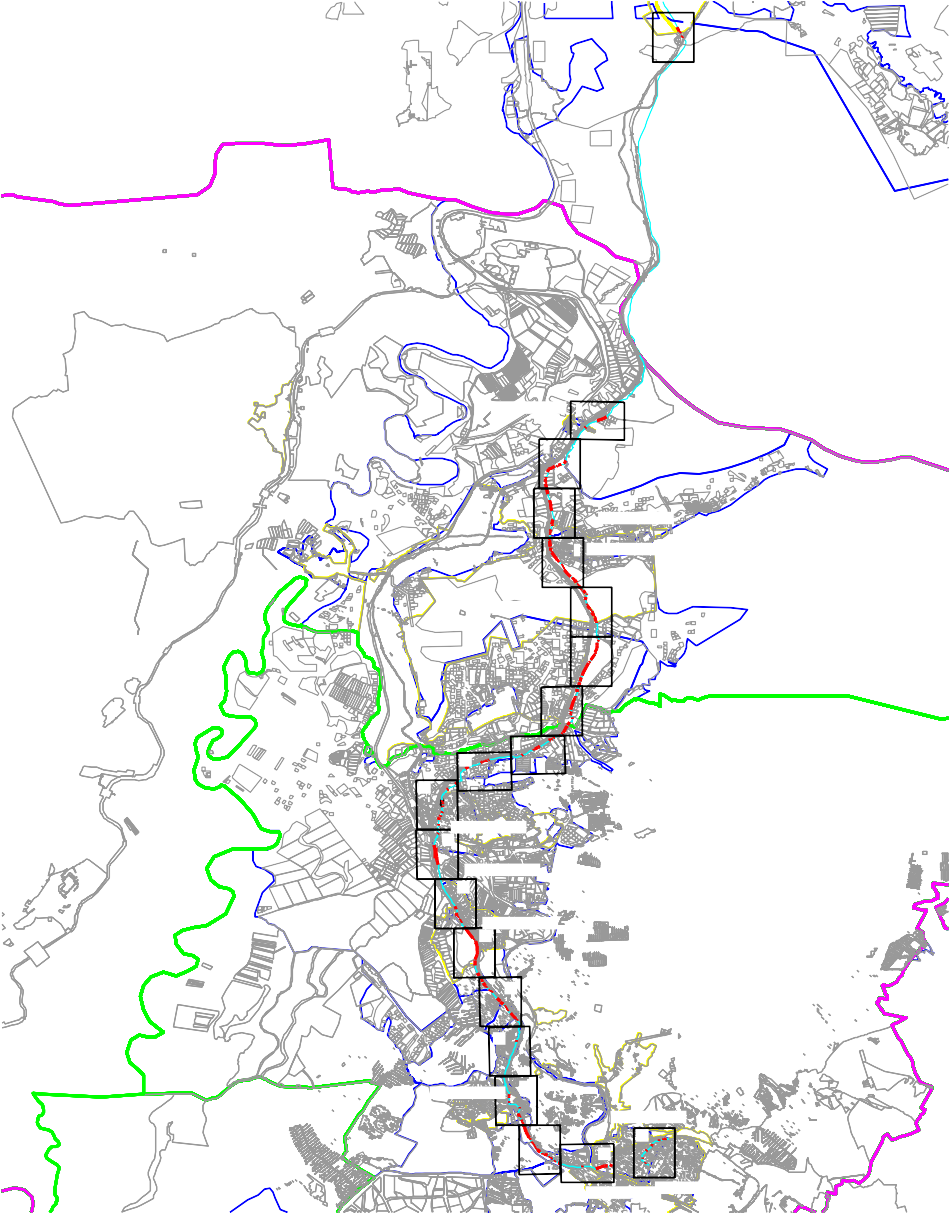 •1	характерная точка границ публичного сервитута граница кадастрового квартала25:10:010801	номер кадастрового кварталаграница земельных участков о сведениям ЕГРНграница муниципального образования (района, городского округа) граница муниципального образования (сельского поселения) граница населенного пунктавыноска с номером фрагмента границы публичного сервитута для отображения его на отдельном листеСхема расположения границ публичного сервитута	выноска 1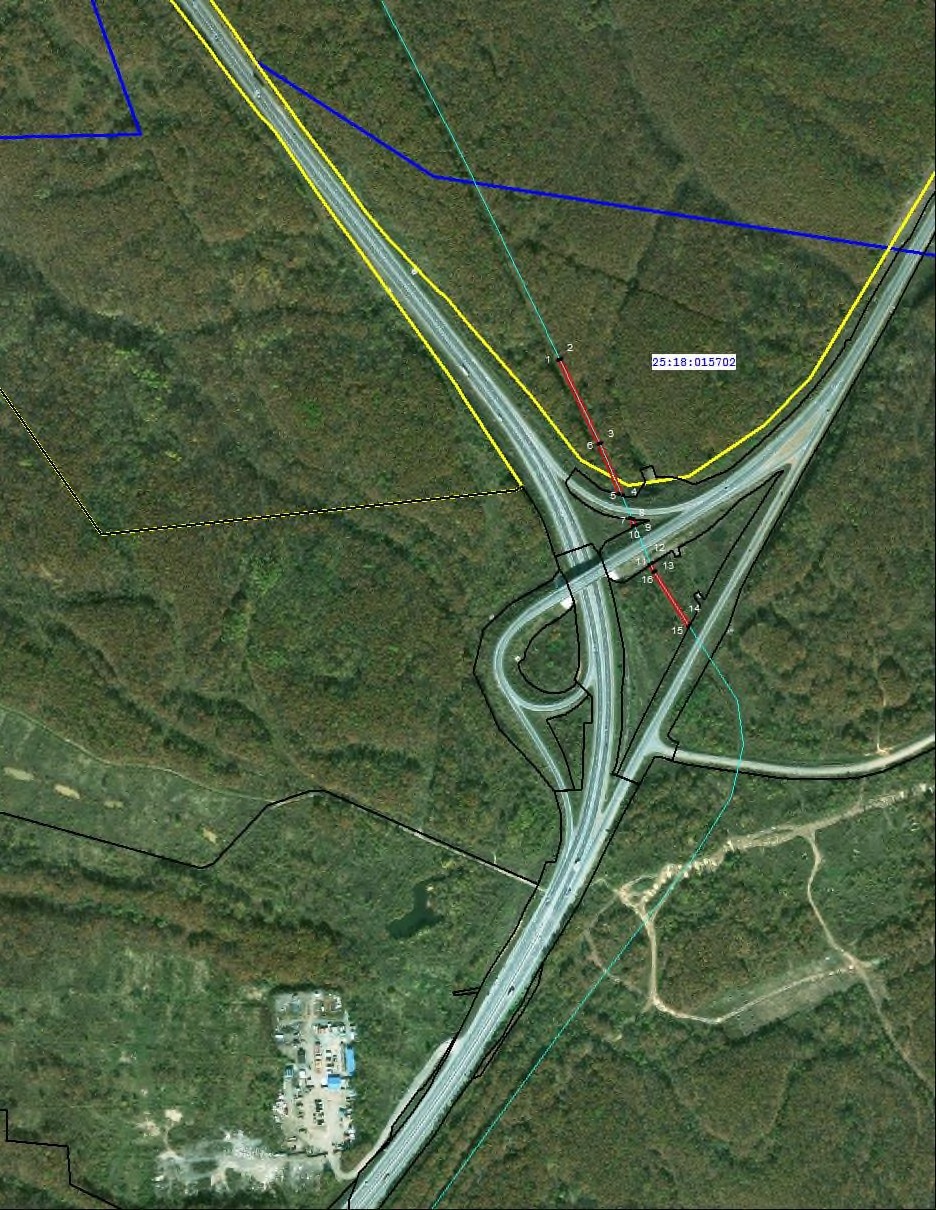 Масштаб 1: 5000Испльзуемые условные знаки и обозначения:проектное местоположение инженерного сооружения проектные границы публичного сервитута•1	характерная точка границ публичного сервитутаграница кадастрового квартала25:10:015702	номер кадастрового кварталаграницы земельных участков о сведениям ЕГРНграница муниципального образования (района, городского округа)граница муниципального образования (сельского поселения)граница населенного пунктаСхема расположения границ публичного сервитута	выноска 2Испльзуемые условные знаки и обозначения:проектное местоположение инженерного сооружения проектные границы публичного сервитутахарактерная точка границ публичного сервитута граница кадастрового кварталаМасштаб 1: 5000границы земельных участков о сведениям ЕГРН:50	кадастровый номер земельного участка, в границах которого расположен публичный сервитутграница муниципального образования (района, городского округа) граница муниципального образования (сельского поселения) граница населенного пункта25:10:010201	номер кадастрового квартала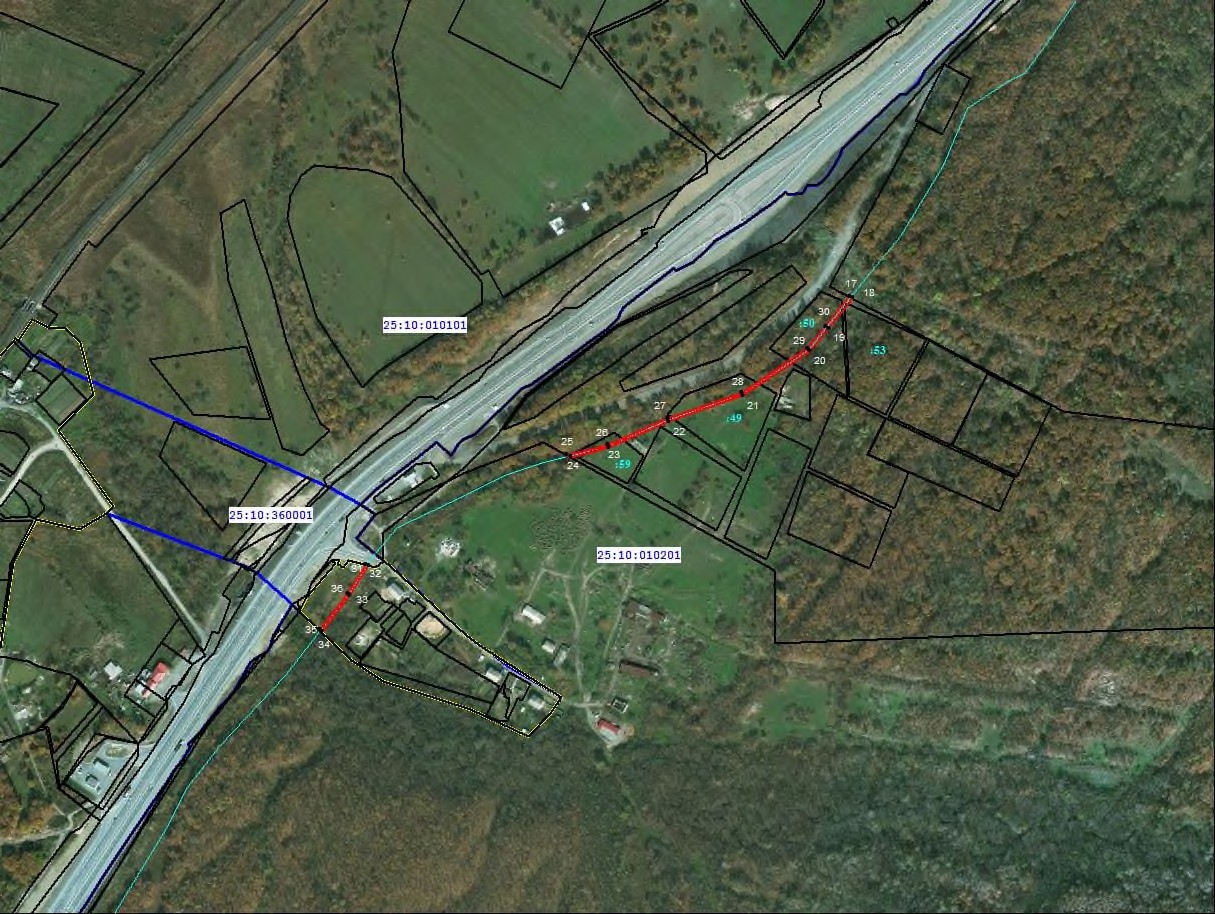 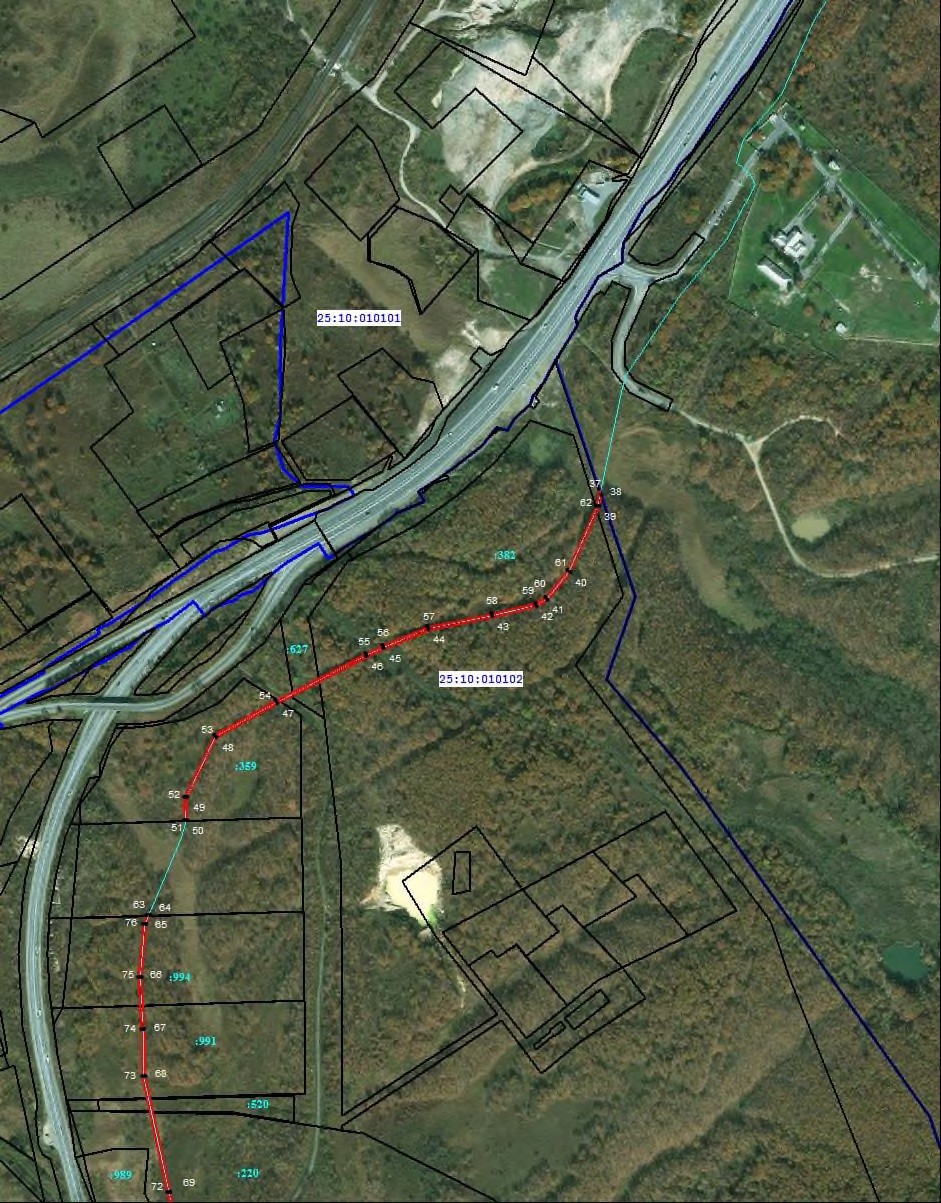 Масштаб 1: 5000Испльзуемые условные знаки и обозначения:проектное местоположение инженерного сооружения проектные границы публичного сервитута•1	характерная точка границ публичного сервитутаграница кадастрового квартала25:10:010201	номер кадастрового кварталаграницы земельных участков о сведениям ЕГРН:382	кадастровый номер земельного участка, в границах которого расположен публичный сервитут граница муниципального образования (района, городского округа)граница муниципального образования (сельского поселения)граница населенного пункта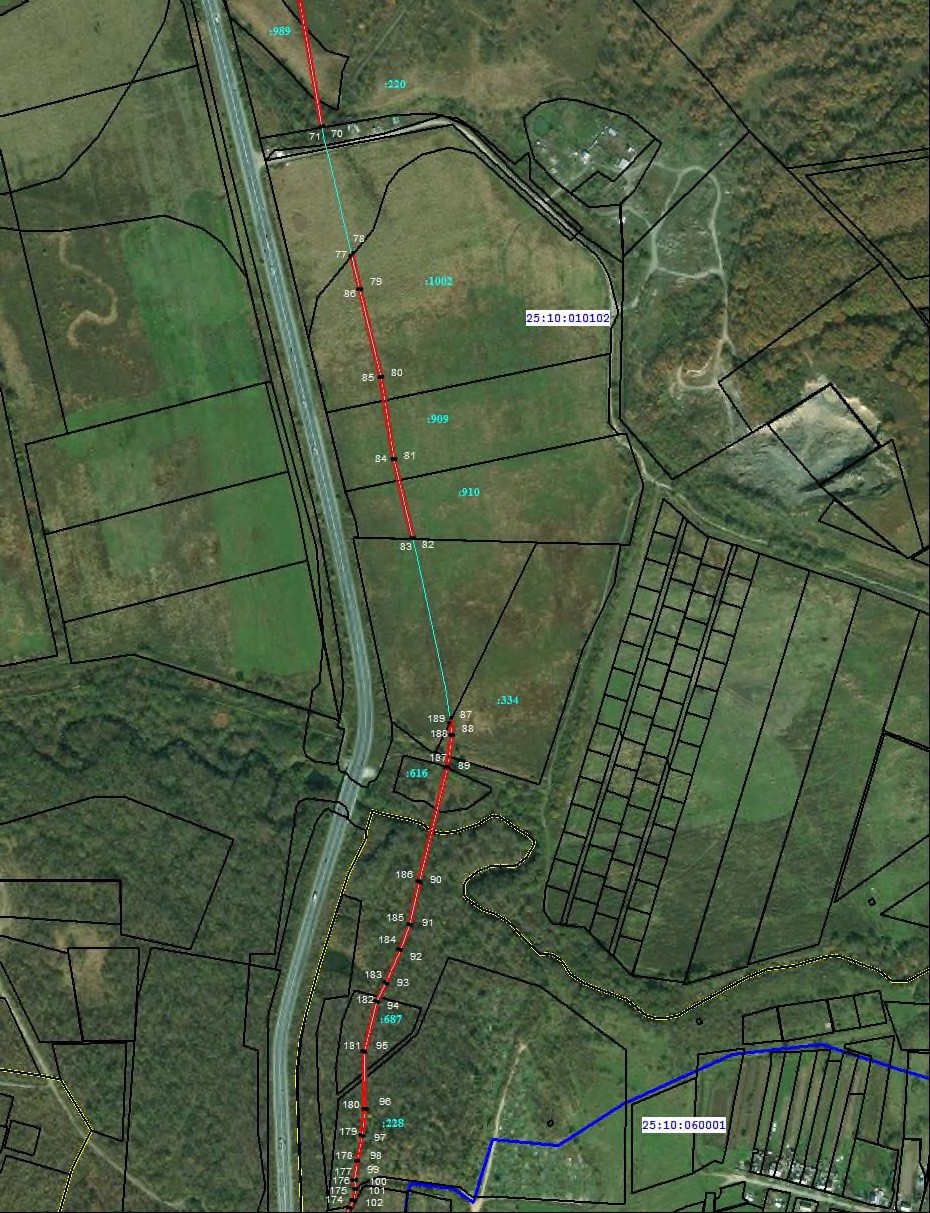 Масштаб 1: 5000Испльзуемые условные знаки и обозначения:проектное местоположение инженерного сооружения проектные границы публичного сервитута•1	характерная точка границ публичного сервитутаграница кадастрового квартала25:10:010201	номер кадастрового кварталаграницы земельных участков о сведениям ЕГРН:910	кадастровый номер земельного участка, в границах которого расположен публичный сервитут граница муниципального образования (района)граница муниципального образования (сельского поселения)граница населенного пункта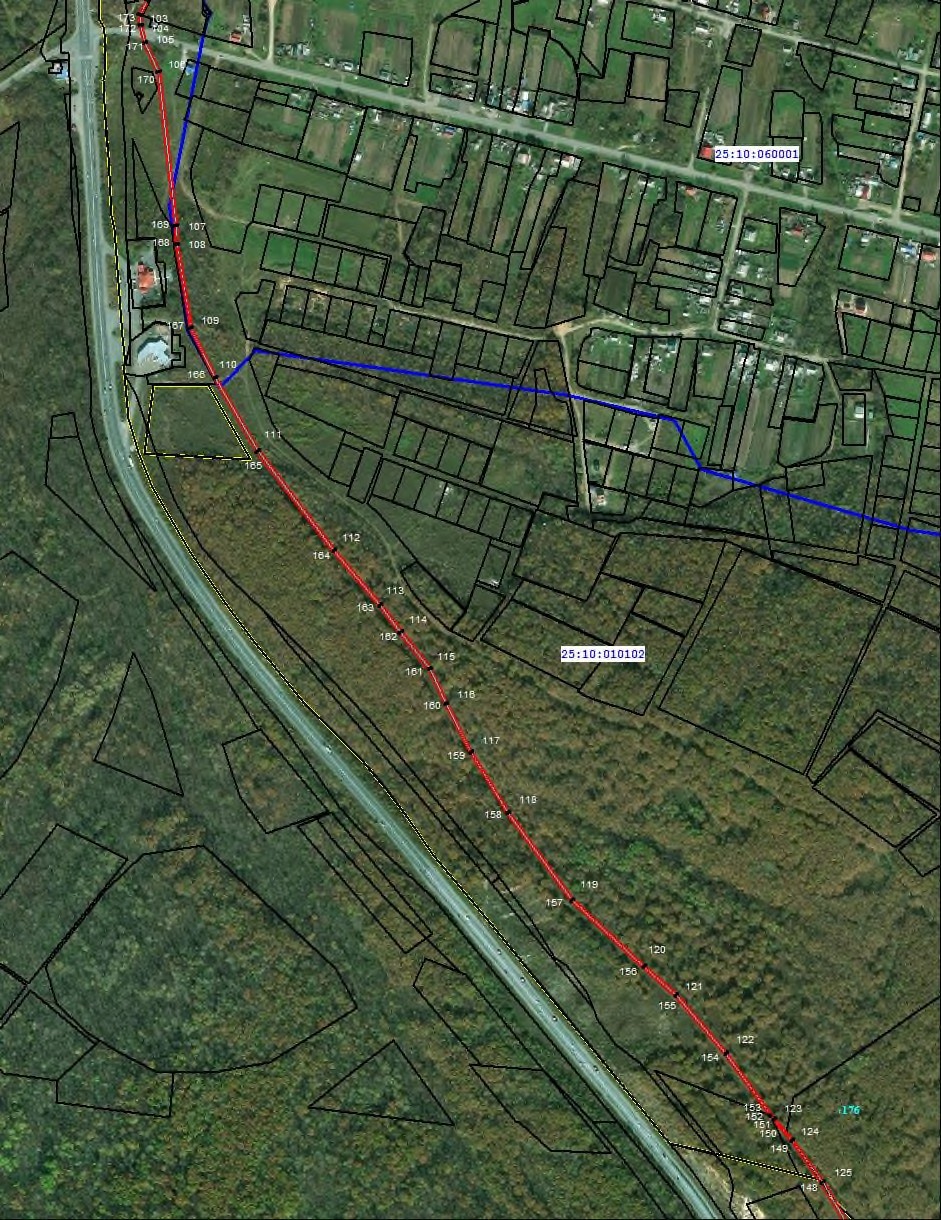 Масштаб 1: 5000Испльзуемые условные знаки и обозначения:проектное местоположение инженерного сооружения проектные границы публичного сервитута•1	характерная точка границ публичного сервитутаграница кадастрового квартала25:10:010201	номер кадастрового кварталаграницы земельных участков о сведениям ЕГРН:176		кадастровый номер земельного участка, в границах которого расположен публичный сервитут граница муниципального образования (района)граница муниципального образования (сельского поселения)граница населенного пункта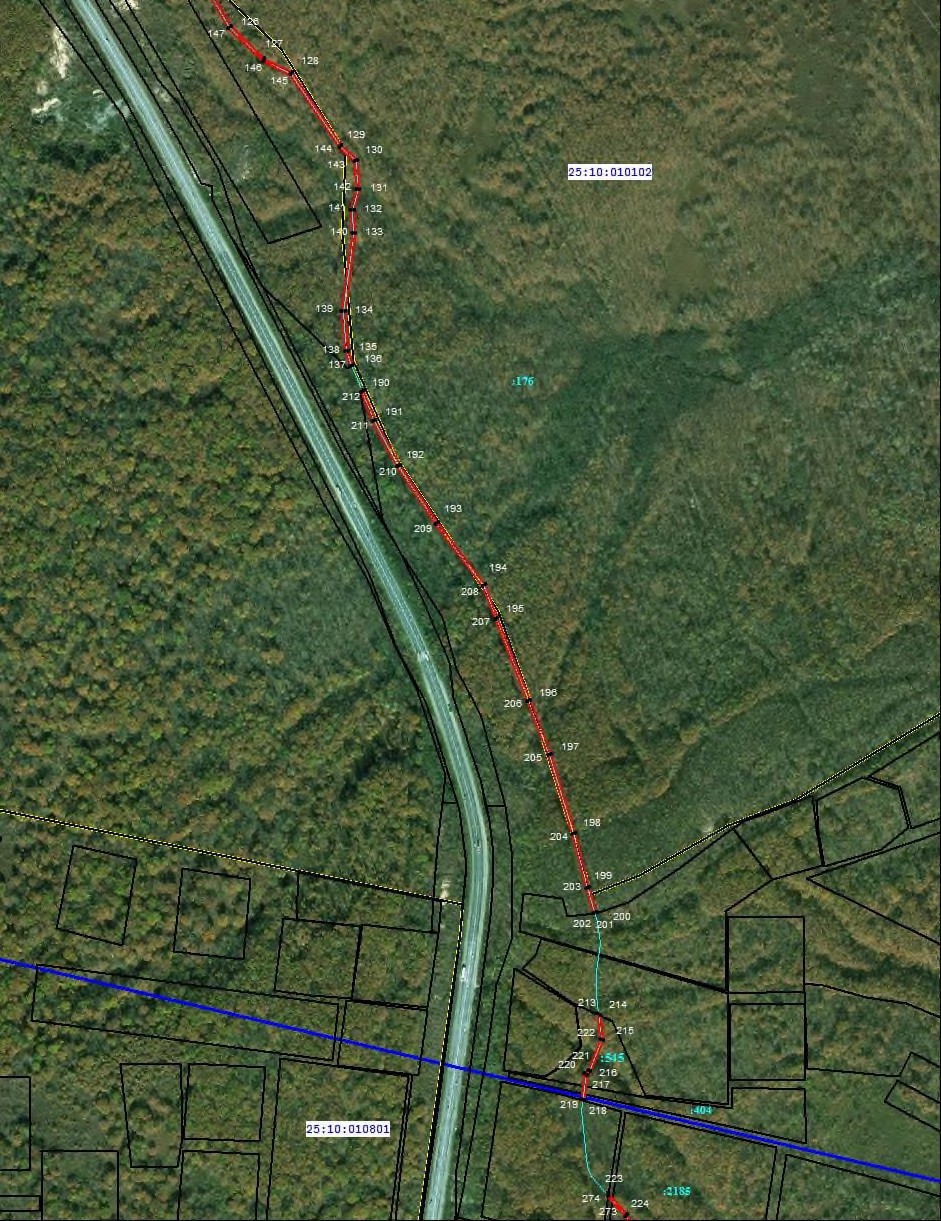 Масштаб 1: 5000Испльзуемые условные знаки и обозначения:проектное местоположение инженерного сооружения проектные границы публичного сервитута•1	характерная точка границ публичного сервитутаграница кадастрового квартала25:10:010102	номер кадастрового кварталаграницы земельных участков о сведениям ЕГРН:176	кадастровый номер земельного участка, в границах которого расположен публичный сервитут граница муниципального образования (района)граница муниципального образования (сельского поселения) граница населенного пункта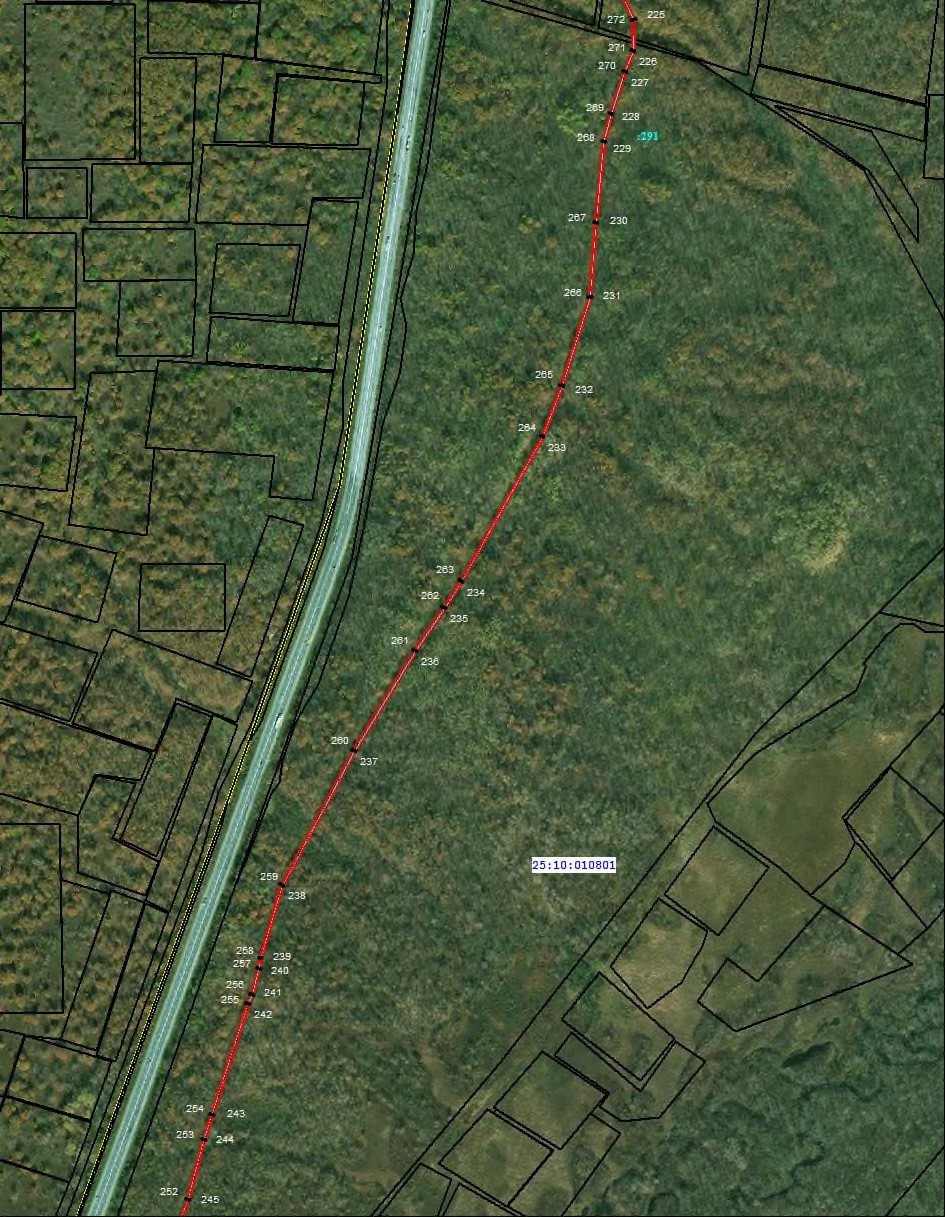 Масштаб 1: 5000Испльзуемые условные знаки и обозначения:проектное местоположение инженерного сооружения проектные границы публичного сервитута•1	характерная точка границ публичного сервитутаграница кадастрового квартала25:10:010801	номер кадастрового кварталаграницы земельных участков о сведениям ЕГРН:291	кадастровый номер земельного участка, в границах которого расположен публичный сервитут граница муниципального образования (района)граница муниципального образования (сельского поселения)граница населенного пункта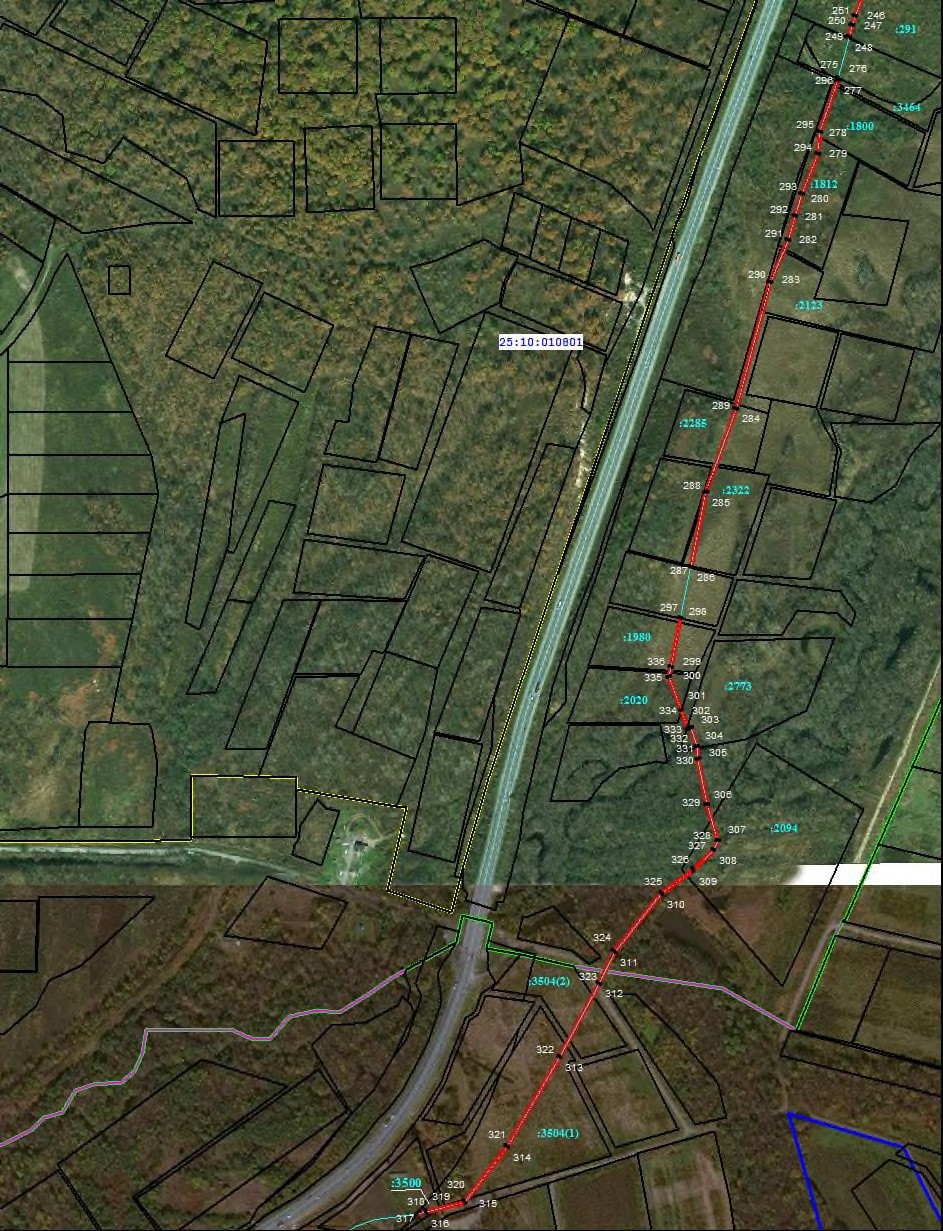 Масштаб 1: 5000Испльзуемые условные знаки и обозначения:проектное местоположение инженерного сооружения проектные границы публичного сервитута•1	характерная точка границ публичного сервитутаграница кадастрового квартала25:10:010801	номер кадастрового кварталаграницы земельных участков о сведениям ЕГРН:6764		кадастровый номер земельного участка, в границах которого расположен публичный сервитут граница муниципального образования (района)граница муниципального образования (сельского поселения)граница населенного пунктаИспльзуемые условные знаки и обозначения:проектное местоположение инженерного сооружения проектные границы публичного сервитутаМасштаб 1: 5000границы земельных участков о сведениям ЕГРН:293	кадастровый номер земельного участка, в границах которого расположен публичный сервитутхарактерная точка границ публичного сервитута граница кадастрового кварталаграница населенного пунктаграница муниципального образования (сельского поселения)25:10:010801	номер кадастрового квартала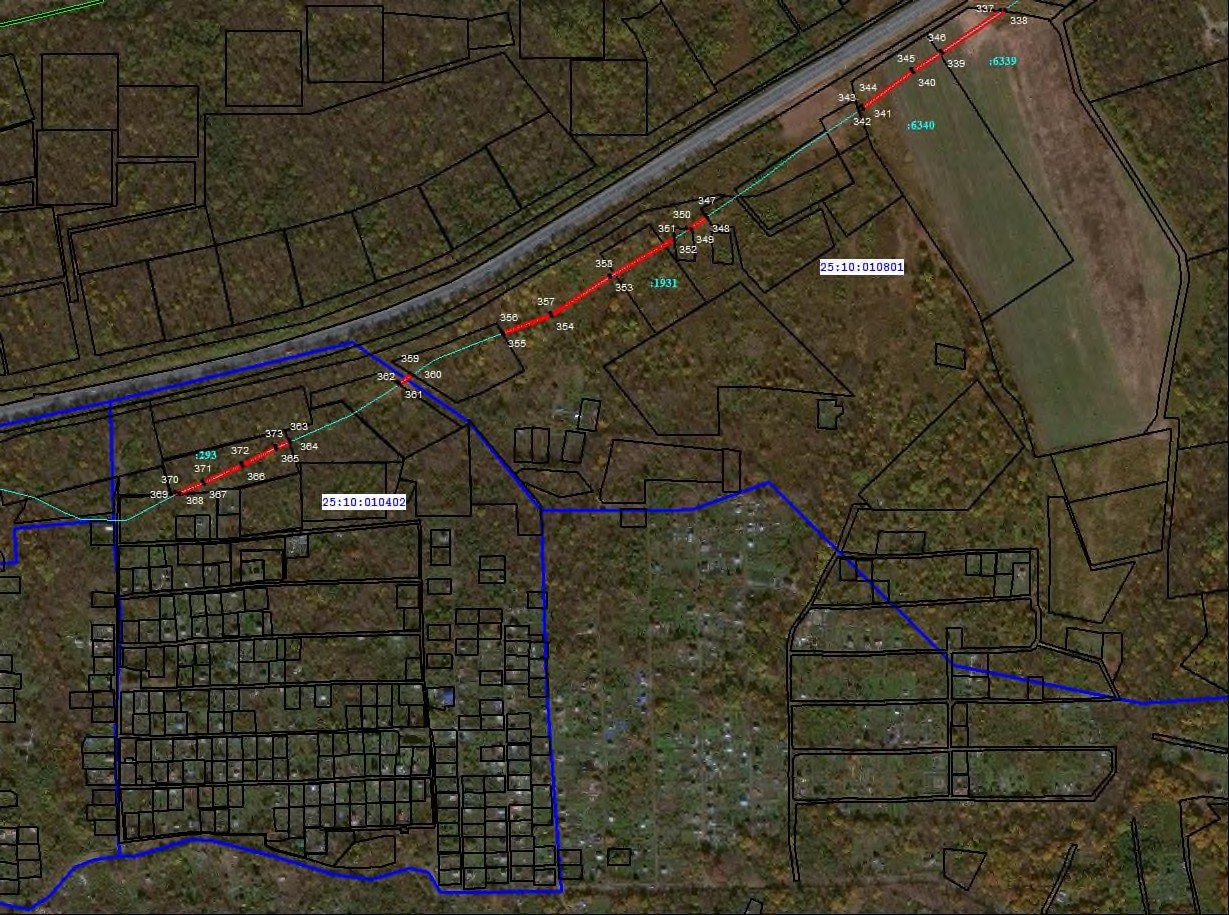 Масштаб 1: 5000Испльзуемые условные знаки и обозначения:проектное местоположение инженерного сооружения проектные границы публичного сервитутахарактерная точка границ публичного сервитута граница кадастрового кварталаграницы земельных участков о сведениям ЕГРН:7352	кадастровый номер земельного участка, в границах которого расположен публичный сервитут граница населенного пункта 	   граница муниципального образования (сельского поселения)25:10:010426	номер кадастрового квартала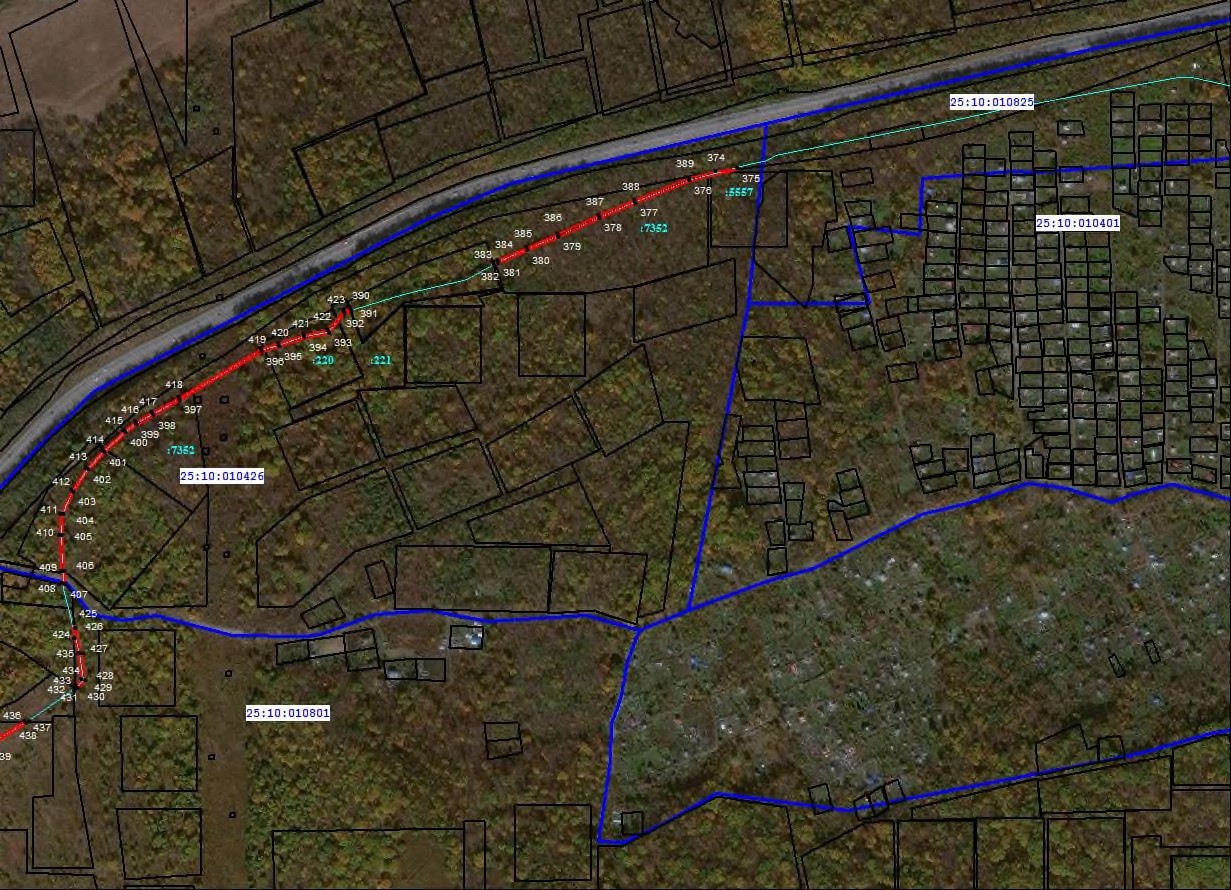 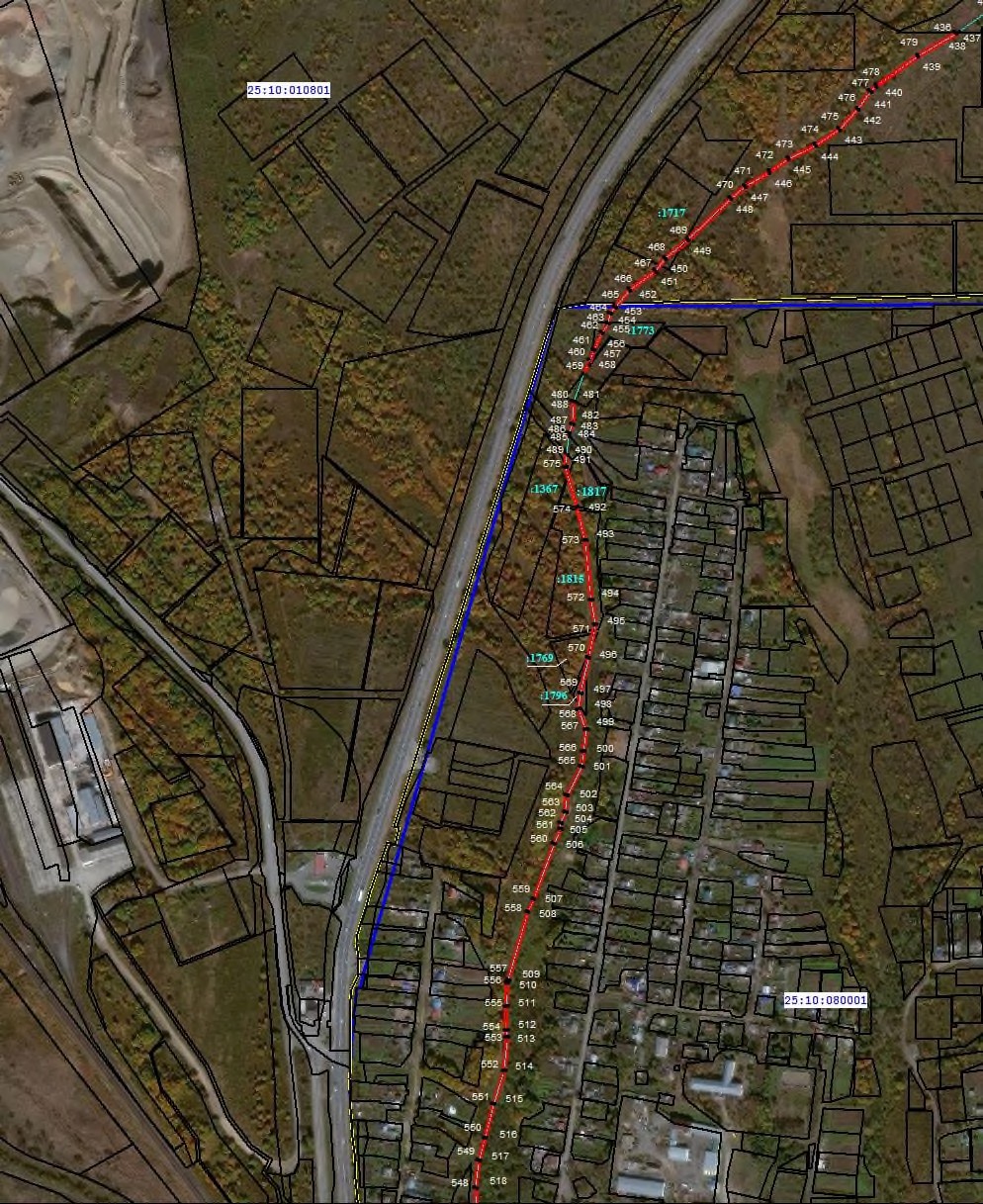 Масштаб 1: 5000Испльзуемые условные знаки и обозначения:проектное местоположение инженерного сооружения проектные границы публичного сервитута•1	характерная точка границ публичного сервитутаграница кадастрового квартала25:10:080001	номер кадастрового кварталаграницы земельных участков о сведениям ЕГРН:1769		кадастровый номер земельного участка, в границах которого расположен публичный сервитут граница муниципального образования (района)граница муниципального образования (сельского поселения)граница населенного пункта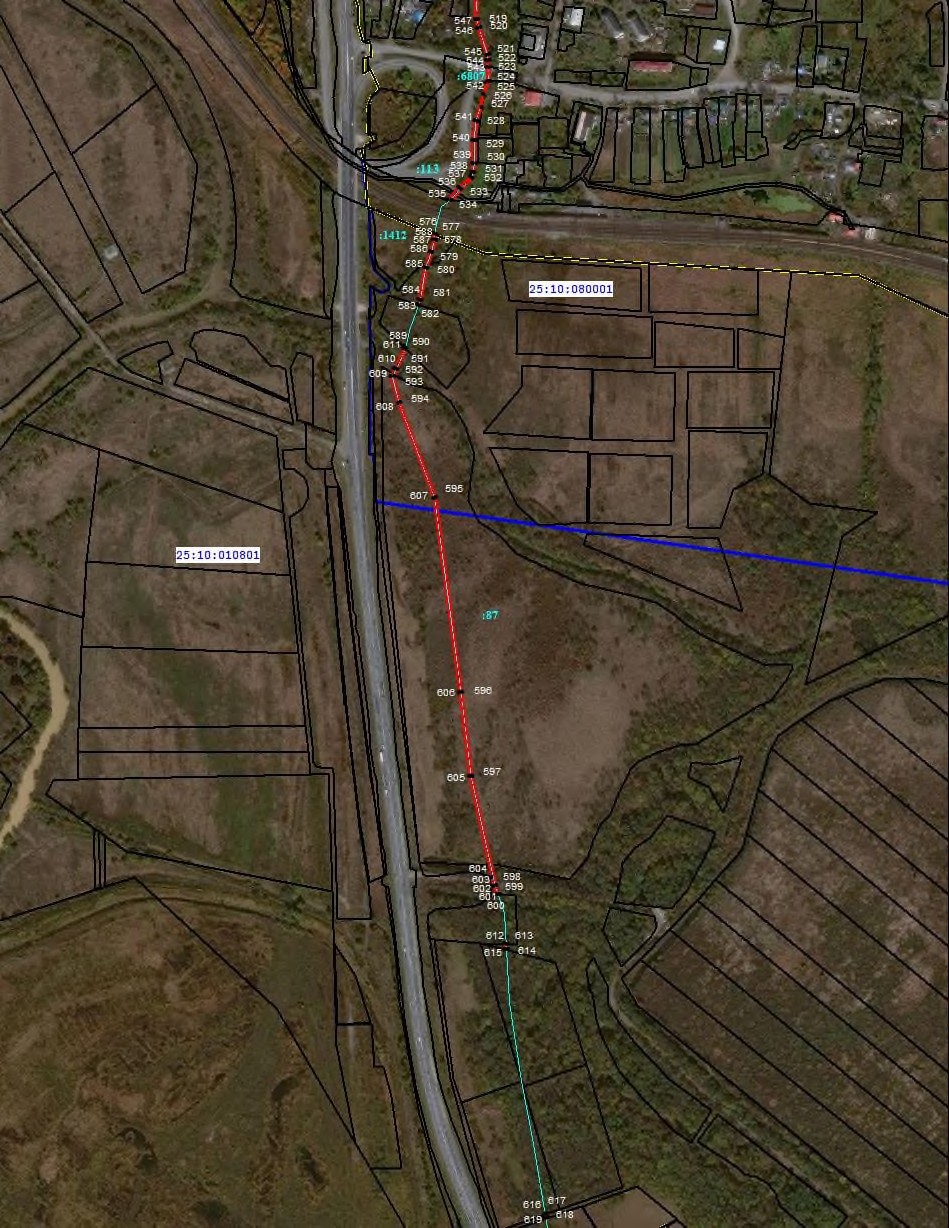 Масштаб 1: 5000Испльзуемые условные знаки и обозначения:проектное местоположение инженерного сооружения проектные границы публичного сервитута•1	характерная точка границ публичного сервитутаграница кадастрового квартала25:10:080001	номер кадастрового кварталаграницы земельных участков о сведениям ЕГРН:87	кадастровый номер земельного участка, в границах которого расположен публичный сервитут граница муниципального образования (района)граница муниципального образования (сельского поселения)граница населенного пункта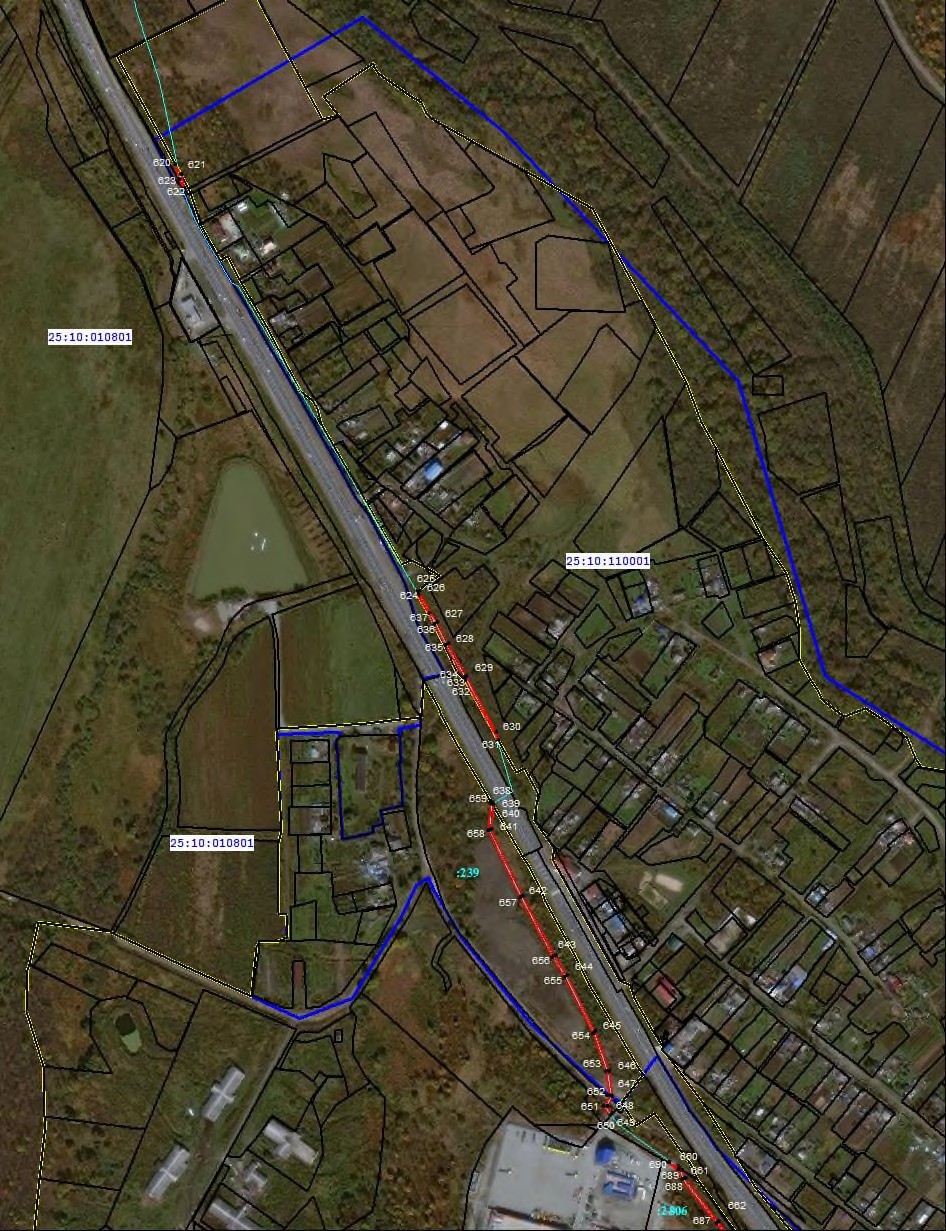 Масштаб 1: 5000Испльзуемые условные знаки и обозначения:проектное местоположение инженерного сооружения проектные границы публичного сервитута•1	характерная точка границ публичного сервитутаграница кадастрового квартала25:10:010801	номер кадастрового кварталаграницы земельных участков о сведениям ЕГРН:239	кадастровый номер земельного участка, в границах которого расположен публичный сервитут граница муниципального образования (района)граница муниципального образования (сельского поселения)граница населенного пункта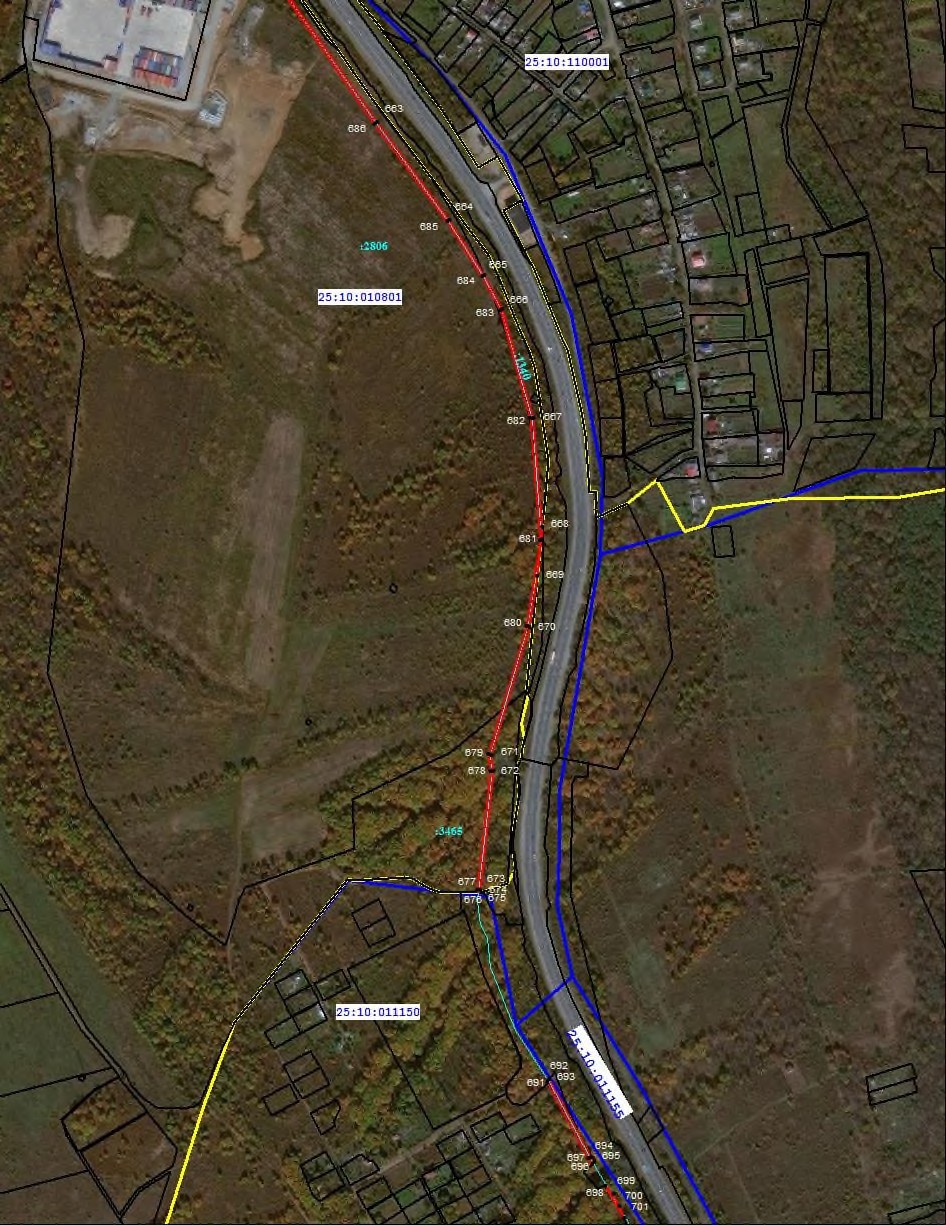 Масштаб 1: 5000Испльзуемые условные знаки и обозначения:проектное местоположение инженерного сооружения проектные границы публичного сервитута•1	характерная точка границ публичного сервитутаграница кадастрового квартала25:10:011150	номер кадастрового кварталаграницы земельных участков о сведениям ЕГРН:2806	кадастровый номер земельного участка, в границах которого расположен публичный сервитут граница муниципального образования (района)граница муниципального образования (сельского поселения)граница населенного пункта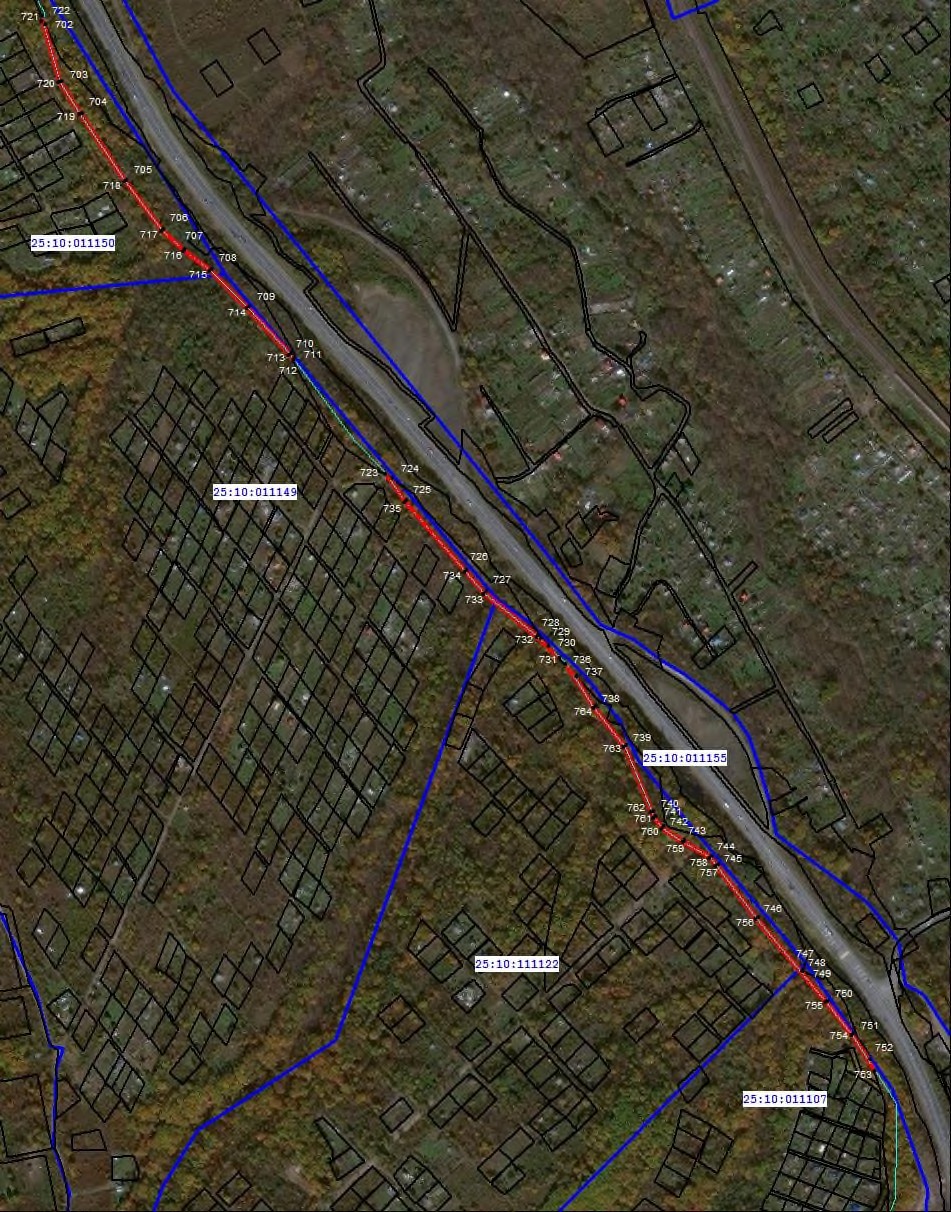 Масштаб 1: 5000Испльзуемые условные знаки и обозначения:проектное местоположение инженерного сооружения проектные границы публичного сервитута•1	характерная точка границ публичного сервитутаграница кадастрового квартала25:10:111122	номер кадастрового кварталаграницы земельных участков о сведениям ЕГРН граница муниципального образования (района)граница муниципального образования (сельского поселения)граница населенного пункта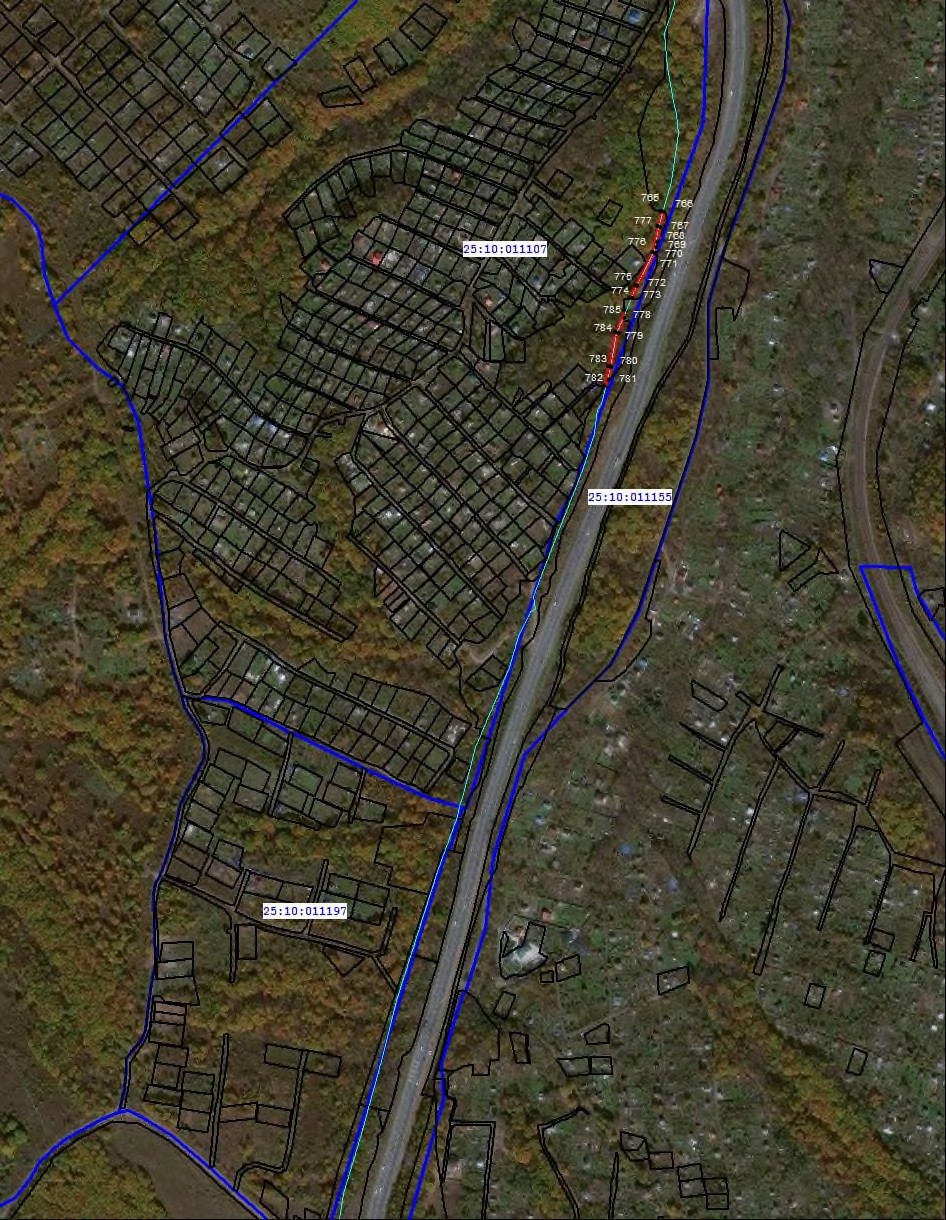 Масштаб 1: 5000Испльзуемые условные знаки и обозначения:проектное местоположение инженерного сооружения проектные границы публичного сервитута•1	характерная точка границ публичного сервитутаграница кадастрового квартала25:10:010201	номер кадастрового кварталаграницы земельных участков о сведениям ЕГРН граница муниципального образования (района)граница муниципального образования (сельского поселения)граница населенного пункта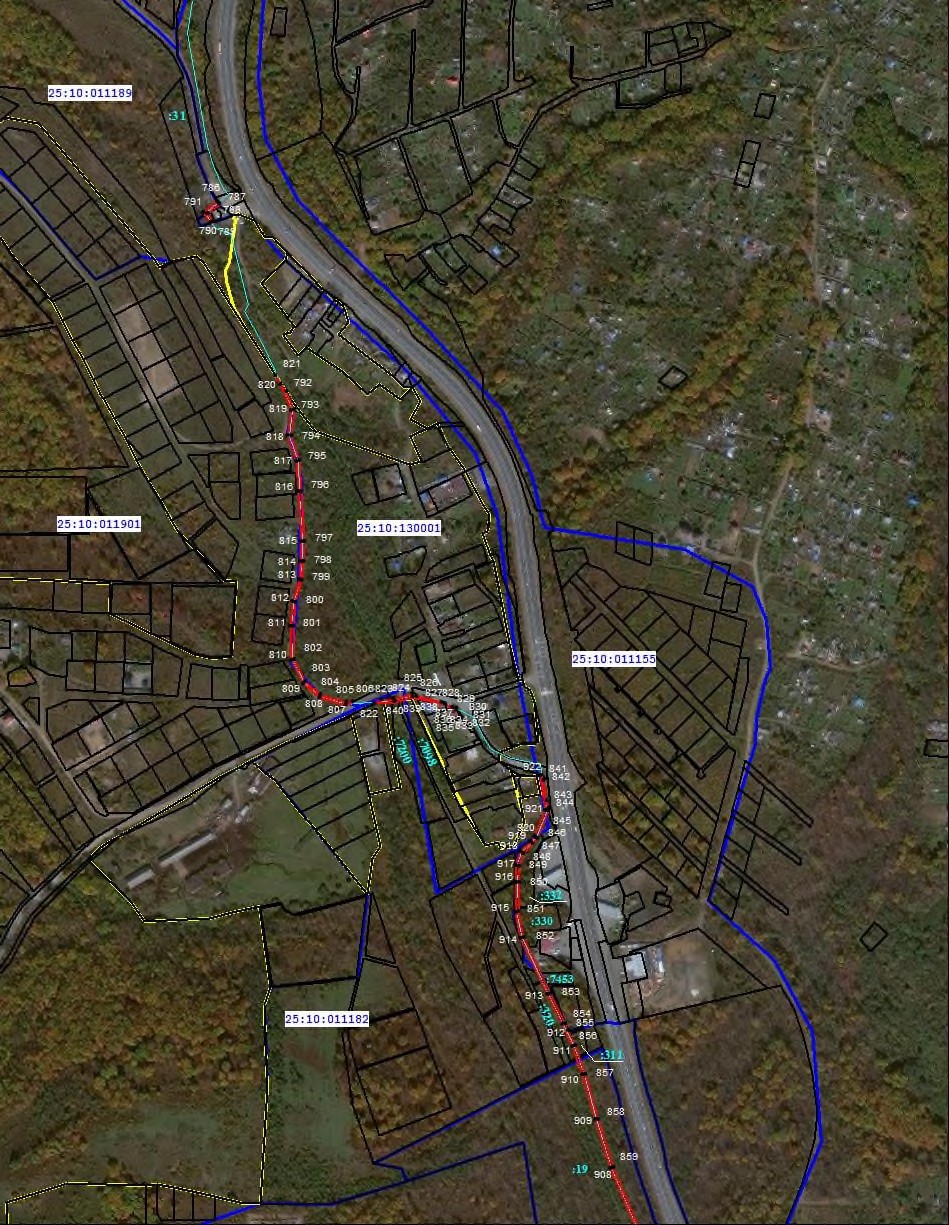 Масштаб 1: 5000Испльзуемые условные знаки и обозначения:проектное местоположение инженерного сооружения проектные границы публичного сервитута•1	характерная точка границ публичного сервитутаграница кадастрового квартала25:10:011182	номер кадастрового кварталаграницы земельных участков о сведениям ЕГРН:7453	кадастровый номер земельного участка, в границах которого расположен публичный сервитут граница муниципального образования (района)граница муниципального образования (сельского поселения)граница населенного пункта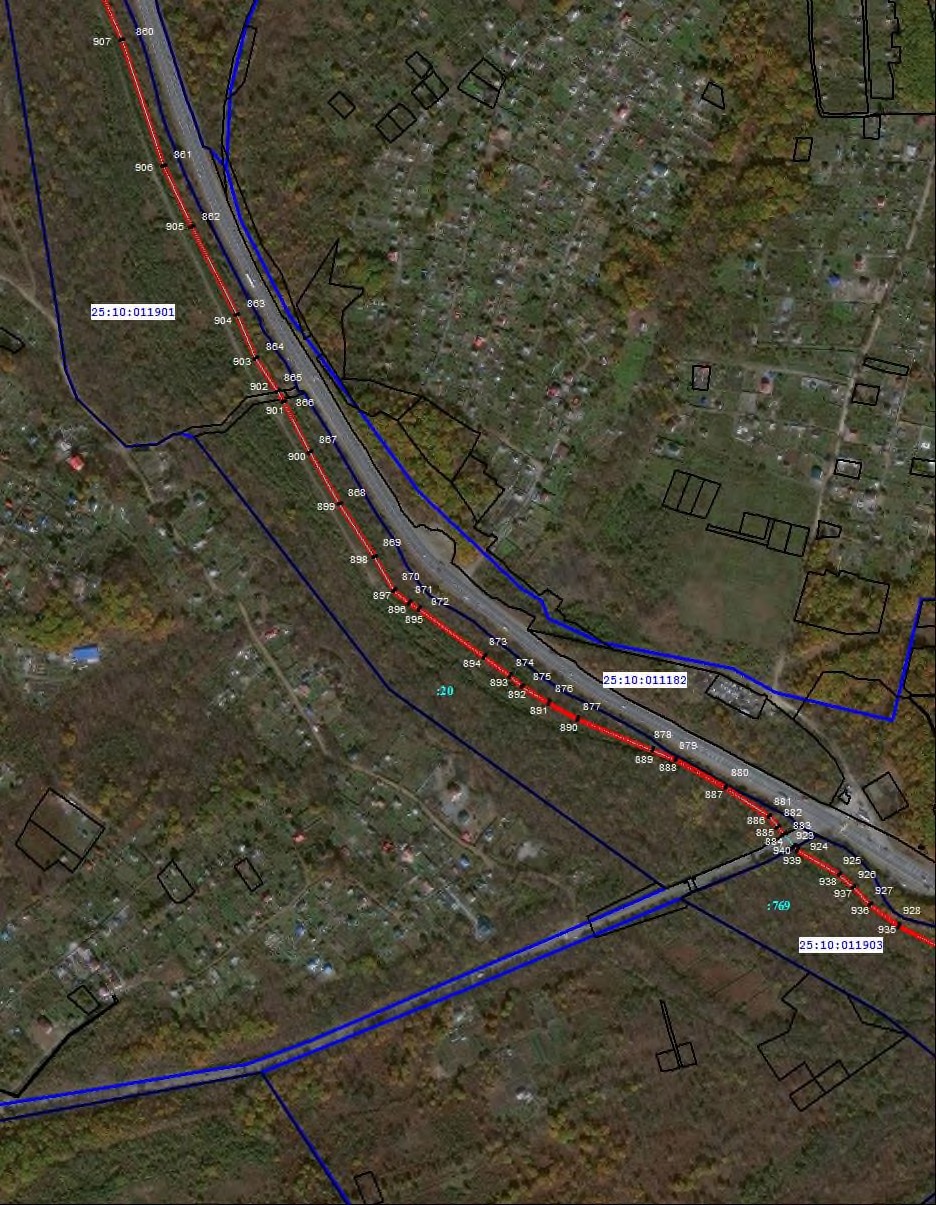 Масштаб 1: 5000Испльзуемые условные знаки и обозначения:проектное местоположение инженерного сооружения проектные границы публичного сервитута•1	характерная точка границ публичного сервитутаграница кадастрового квартала25:10:011903	номер кадастрового кварталаграницы земельных участков о сведениям ЕГРН:769	кадастровый номер земельного участка, в границах которого расположен публичный сервитут граница муниципального образования (района)граница муниципального образования (сельского поселения)граница населенного пунктаСхема расположения границ публичного сервитута	выноска 19Испльзуемые условные знаки и обозначения:проектное местоположение инженерного сооружения проектные границы публичного сервитутаМасштаб 1: 5000границы земельных участков о сведениям ЕГРН:407	кадастровый номер земельного участка, в границах которого расположен публичный сервитутхарактерная точка границ публичного сервитута граница кадастрового кварталаграница населенного пункта 	   граница муниципального образования (сельского поселения)25:10:180002	номер кадастрового квартала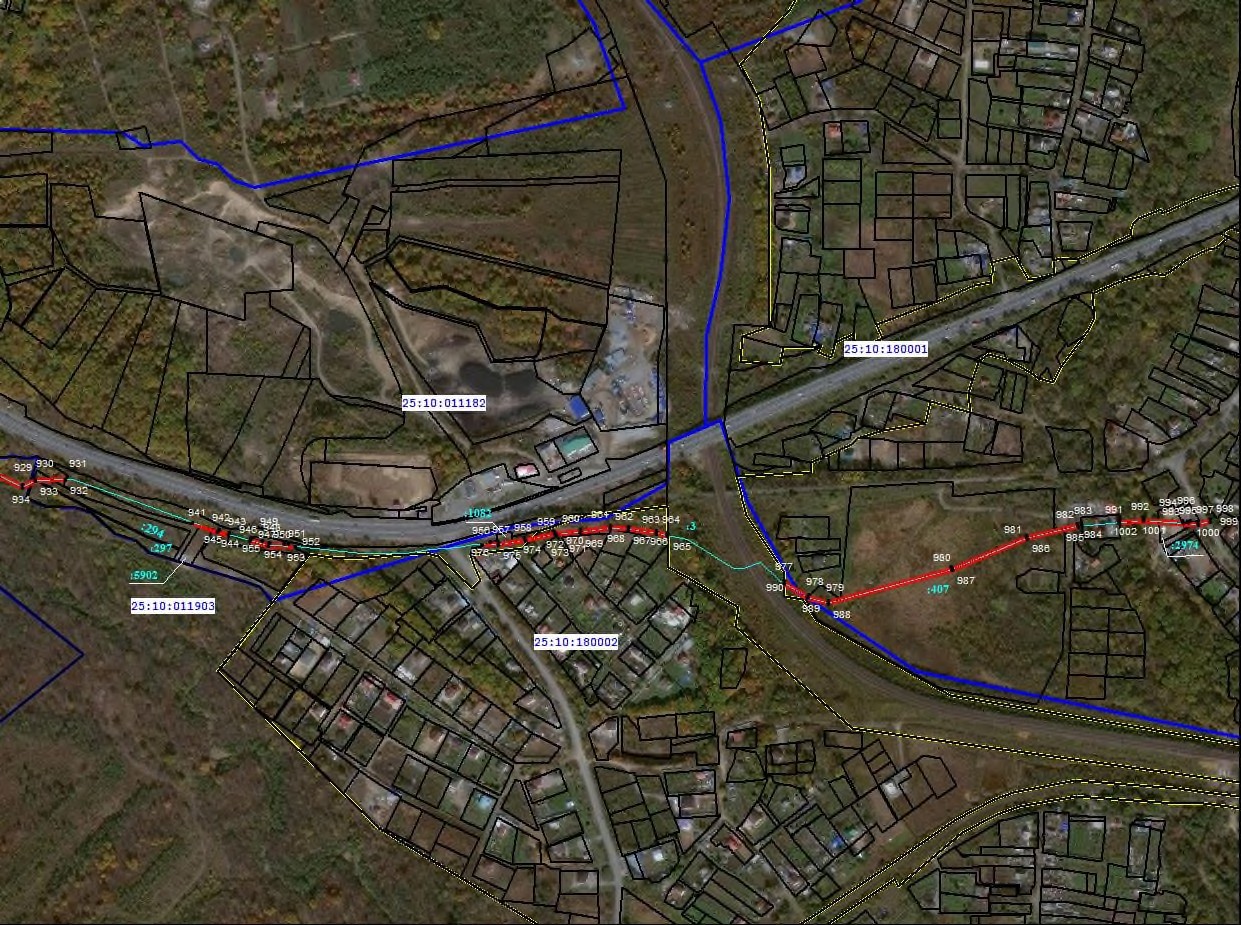 Схема расположения границ публичного сервитута	выноска 20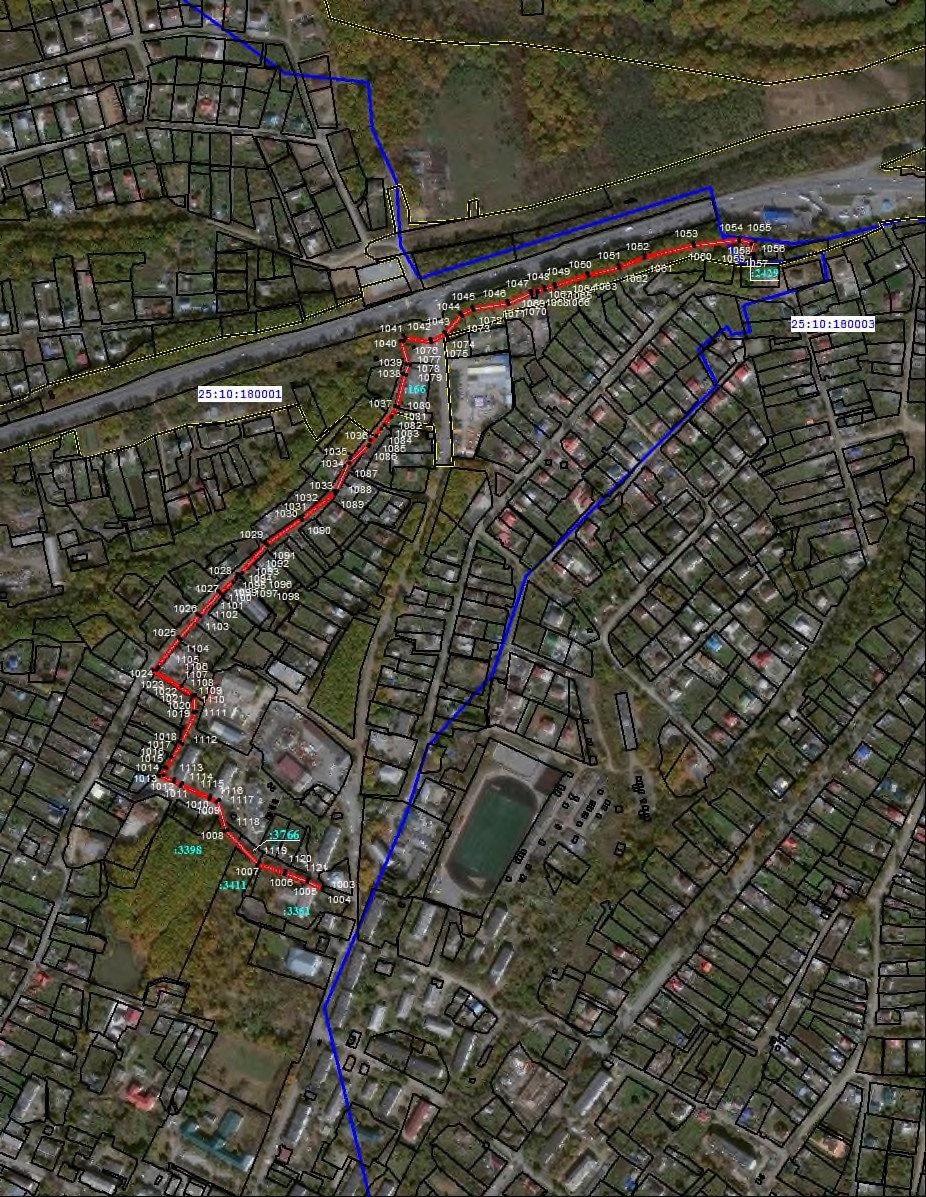 Масштаб 1: 5000Испльзуемые условные знаки и обозначения:проектное местоположение инженерного сооружения проектные границы публичного сервитута•1	характерная точка границ публичного сервитутаграница кадастрового квартала25:10:180003	номер кадастрового кварталаграницы земельных участков о сведениям ЕГРН:3361	кадастровый номер земельного участка, в границах которого расположен публичный сервитут граница муниципального образования (района)граница муниципального образования (сельского поселения)граница населенного пунктаСведения об объектеСведения об объектеСведения об объекте№ п/пХарактеристики объектаОписание характеристик1231Местоположение объектаПриморский край, г. Уссурийск;Приморский край, Уссурийский городской округ; Приморский край, Надеждинский район2Площадь объекта +/- величина погрешностиопределения площади (Р +/- дельта Р)95925 кв.м ±108 кв.м3Иные характеристики объектаОграничения на использование объекта:Сведения о местоположении границ объектаСведения о местоположении границ объектаСведения о местоположении границ объектаСведения о местоположении границ объектаСведения о местоположении границ объектаСведения о местоположении границ объекта1. Система координат: МСК - 25 зона 11. Система координат: МСК - 25 зона 11. Система координат: МСК - 25 зона 11. Система координат: МСК - 25 зона 11. Система координат: МСК - 25 зона 11. Система координат: МСК - 25 зона 12. Сведения о характерных точках границ объекта2. Сведения о характерных точках границ объекта2. Сведения о характерных точках границ объекта2. Сведения о характерных точках границ объекта2. Сведения о характерных точках границ объекта2. Сведения о характерных точках границ объектаСредняяОписание обозначенияОбозначение характерных точек границКоординаты, мКоординаты, мМетод определения координат характерной точкиквадратичная погрешность положенияхарактернойточки на местности (при наличии)Обозначение характерных точек границXYМетод определения координат характерной точкиквадратичная погрешность положенияхарактернойточки на местности (при наличии)точки (Мt), м123456------3. Сведения о характерных точках части (частей)границы объекта3. Сведения о характерных точках части (частей)границы объекта3. Сведения о характерных точках части (частей)границы объекта3. Сведения о характерных точках части (частей)границы объекта3. Сведения о характерных точках части (частей)границы объекта3. Сведения о характерных точках части (частей)границы объектаСредняяОписание обозначенияОбозначение характерных точек границКоординаты, мКоординаты, мМетод определения координат характерной точкиквадратичная погрешность положенияхарактернойточки на местности (при наличии)Обозначение характерных точек границXYМетод определения координат характерной точкиквадратичная погрешность положенияхарактернойточки на местности (при наличии)точки (Мt), м123456(1)1425927.631404394.45Метод спутниковыхгеодезических измерений0.1-2425929.141404398.16Метод спутниковыхгеодезических измерений0.1-3425817.391404451.41Метод спутниковыхгеодезических измерений0.1-4425748.851404480.47Метод спутниковыхгеодезических измерений0.1-5425750.391404475.48Метод спутниковыхгеодезических измерений0.1-6425815.711404447.78Метод спутниковыхгеодезических измерений0.1-1425927.631404394.45Метод спутниковыхгеодезических измерений0.1-(2)7425718.041404489.19Метод спутниковыхгеодезических измерений0.1-8425717.581404493.72Метод спутниковыхгеодезических измерений0.1-9425709.061404497.34Метод спутниковыхгеодезических измерений0.1-10425707.231404493.77Метод спутниковыхгеодезических измерений0.1-7425718.041404489.19Метод спутниковыхгеодезических измерений0.1-(3)11425656.601404515.25Метод спутниковыхгеодезических измерений0.1-12425658.821404518.65Метод спутниковыхгеодезических измерений0.113425648.211404523.14Метод спутниковыхгеодезических измерений0.1-14425578.141404568.70Метод спутниковыхгеодезических измерений0.1-15425574.271404566.51Метод спутниковыхгеодезических измерений0.1-16425646.491404519.53Метод спутниковыхгеодезических измерений0.1-11425656.601404515.25Метод спутниковыхгеодезических измерений0.1-(4)17413250.961402305.83Метод спутниковыхгеодезических измерений0.1-18413249.041402309.40Метод спутниковыхгеодезических измерений0.1-19413208.991402277.52Метод спутниковыхгеодезических измерений0.1-20413178.991402252.61Метод спутниковыхгеодезических измерений0.1-21413119.851402164.76Метод спутниковыхгеодезических измерений0.1-22413085.641402066.06Метод спутниковыхгеодезических измерений0.1-23413051.051401986.62Метод спутниковыхгеодезических измерений0.124413038.721401936.56Метод спутниковыхгеодезических измерений0.1-25413041.571401931.43Метод спутниковыхгеодезических измерений0.1-26413054.851401985.34Метод спутниковыхгеодезических измерений0.1-27413089.361402064.60Метод спутниковыхгеодезических измерений0.1-28413123.451402162.96Метод спутниковыхгеодезических измерений0.1-29413181.991402249.89Метод спутниковыхгеодезических измерений0.1-30413211.511402274.42Метод спутниковыхгеодезических измерений0.117413250.961402305.83Метод спутниковыхгеодезических измерений0.1-(5)31412896.011401665.21Метод спутниковыхгеодезических измерений0.1-32412894.961401669.26Метод спутниковыхгеодезических измерений0.133412855.391401645.05Метод спутниковыхгеодезических измерений0.1-34412807.351401607.39Метод спутниковыхгеодезических измерений0.1-35412810.101401604.47Метод спутниковыхгеодезических измерений0.1-36412857.671401641.75Метод спутниковыхгеодезических измерений0.1-31412896.011401665.21Метод спутниковыхгеодезических измерений0.1-(6)37411775.341401025.29Метод спутниковыхгеодезических измерений0.138411767.861401027.84Метод спутниковыхгеодезических измерений0.1-39411752.851401024.72Метод спутниковыхгеодезических измерений0.1-40411666.121400986.54Метод спутниковыхгеодезических измерений0.1-41411629.671400956.11Метод спутниковыхгеодезических измерений0.1-42411621.381400942.12Метод спутниковыхгеодезических измерений0.143411607.651400883.95Метод спутниковыхгеодезических измерений0.1-44411590.331400798.76Метод спутниковыхгеодезических измерений0.1-45411565.261400740.04Метод спутниковыхгеодезических измерений0.1-46411554.911400717.11Метод спутниковыхгеодезических измерений0.1-47411492.851400598.91Метод спутниковыхгеодезических измерений0.1-48411447.891400519.21Метод спутниковыхгеодезических измерений0.1-49411367.921400480.71Метод спутниковыхгеодезических измерений0.1-50411337.891400480.27Метод спутниковыхгеодезических измерений0.1-51411337.771400476.27Метод спутниковыхгеодезических измерений0.1-52411368.861400476.73Метод спутниковыхгеодезических измерений0.153411450.751400516.15Метод спутниковыхгеодезических измерений0.154411496.371400596.99Метод спутниковыхгеодезических измерений0.155411558.511400715.35Метод спутниковыхгеодезических измерений0.156411568.921400738.44Метод спутниковыхгеодезических измерений0.157411594.171400797.56Метод спутниковыхгеодезических измерений0.158411611.551400883.09Метод спутниковыхгеодезических измерений0.159411625.141400940.60Метод спутниковыхгеодезических измерений0.160411632.771400953.47Метод спутниковыхгеодезических измерений0.161411668.241400983.10Метод спутниковыхгеодезических измерений0.162411754.071401020.88Метод спутниковыхгеодезических измерений0.137411775.341401025.29Метод спутниковыхгеодезических измерений0.1(7)63411212.561400426.67Метод спутниковыхгеодезических измерений0.164411212.691400431.08Метод спутниковыхгеодезических измерений0.165411199.891400425.62Метод спутниковыхгеодезических измерений0.166411130.621400419.69Метод спутниковыхгеодезических измерений0.167411061.601400423.91Метод спутниковыхгеодезических измерений0.168410999.771400424.47Метод спутниковыхгеодезических измерений0.169410846.201400458.07Метод спутниковыхгеодезических измерений0.170410651.621400491.87Метод спутниковыхгеодезических измерений0.171410650.951400487.93Метод спутниковыхгеодезических измерений0.172410845.421400454.15Метод спутниковыхгеодезических измерений0.173410999.311400420.47Метод спутниковыхгеодезических измерений0.174411061.461400419.91Метод спутниковыхгеодезических измерений0.175411130.661400415.67Метод спутниковыхгеодезических измерений0.176411200.871400421.68Метод спутниковыхгеодезических измерений0.163411212.561400426.67Метод спутниковыхгеодезических измерений0.1(8)77410479.811400528.27Метод спутниковыхгеодезических измерений0.178410483.721400531.49Метод спутниковыхгеодезических измерений0.179410437.081400542.21Метод спутниковыхгеодезических измерений0.180410320.751400570.72Метод спутниковыхгеодезических измерений0.181410211.771400587.80Метод спутниковыхгеодезических измерений0.182410106.681400612.26Метод спутниковыхгеодезических измерений0.183410106.791400608.08Метод спутниковыхгеодезических измерений0.184410211.011400583.88Метод спутниковыхгеодезических измерений0.185410319.971400566.80Метод спутниковыхгеодезических измерений0.186410436.161400538.31Метод спутниковыхгеодезических измерений0.177410479.811400528.27Метод спутниковыхгеодезических измерений0.1(9)87409869.011400661.65Метод спутниковыхгеодезических измерений0.188409846.571400664.78Метод спутниковыхгеодезических измерений0.189409803.561400658.00Метод спутниковыхгеодезических измерений0.190409652.021400621.10Метод спутниковыхгеодезических измерений0.191409595.371400608.55Метод спутниковыхгеодезических измерений0.192409561.451400595.49Метод спутниковыхгеодезических измерений0.193409517.621400576.35Метод спутниковыхгеодезических измерений0.194409493.571400564.44Метод спутниковыхгеодезических измерений0.195409427.441400547.88Метод спутниковыхгеодезических измерений0.196409351.931400549.30Метод спутниковыхгеодезических измерений0.197409316.431400545.25Метод спутниковыхгеодезических измерений0.198409282.681400539.22Метод спутниковыхгеодезических измерений0.199409257.871400535.27Метод спутниковыхгеодезических измерений0.1100409246.021400537.68Метод спутниковыхгеодезических измерений0.1101409229.841400533.53Метод спутниковыхгеодезических измерений0.1102409220.251400528.14Метод спутниковыхгеодезических измерений0.1103409201.431400519.76Метод спутниковыхгеодезических измерений0.1104409188.081400520.41Метод спутниковыхгеодезических измерений0.1105409165.771400525.80Метод спутниковыхгеодезических измерений0.1106409126.681400544.03Метод спутниковыхгеодезических измерений0.1107408923.071400566.91Метод спутниковыхгеодезических измерений0.1108408898.381400568.64Метод спутниковыхгеодезических измерений0.1109408788.491400587.21Метод спутниковыхгеодезических измерений0.1110408722.601400618.78Метод спутниковыхгеодезических измерений0.1111408626.011400675.15Метод спутниковыхгеодезических измерений0.1112408494.471400776.29Метод спутниковыхгеодезических измерений0.1113408422.301400836.66Метод спутниковыхгеодезических измерений0.1114408386.481400863.85Метод спутниковыхгеодезических измерений0.1115408338.141400902.78Метод спутниковыхгеодезических измерений0.1116408291.421400924.48Метод спутниковыхгеодезических измерений0.1117408227.491400957.62Метод спутниковыхгеодезических измерений0.1118408147.571401006.20Метод спутниковыхгеодезических измерений0.1119408032.341401090.36Метод спутниковыхгеодезических измерений0.1120407944.381401186.25Метод спутниковыхгеодезических измерений0.1121407906.811401228.09Метод спутниковыхгеодезических измерений0.1122407829.191401294.68Метод спутниковыхгеодезических измерений0.1123407742.161401358.44Метод спутниковыхгеодезических измерений0.1124407714.411401382.06Метод спутниковыхгеодезических измерений0.1125407658.381401422.41Метод спутниковыхгеодезических измерений0.1126407558.691401480.58Метод спутниковыхгеодезических измерений0.1127407515.851401525.05Метод спутниковыхгеодезических измерений0.1128407497.461401562.20Метод спутниковыхгеодезических измерений0.1129407401.311401626.66Метод спутниковыхгеодезических измерений0.1130407381.191401648.20Метод спутниковыхгеодезических измерений0.1131407342.611401650.63Метод спутниковыхгеодезических измерений0.1132407314.891401643.10Метод спутниковыхгеодезических измерений0.1133407283.921401644.81Метод спутниковыхгеодезических измерений0.1134407180.821401631.18Метод спутниковыхгеодезических измерений0.1135407128.721401635.27Метод спутниковыхгеодезических измерений0.1136407110.371401642.57Метод спутниковыхгеодезических измерений0.1137407108.491401639.03Метод спутниковыхгеодезических измерений0.1138407127.801401631.33Метод спутниковыхгеодезических измерений0.1139407180.921401627.16Метод спутниковыхгеодезических измерений0.1140407284.081401640.79Метод спутниковыхгеодезических измерений0.1141407315.311401639.08Метод спутниковыхгеодезических измерений0.1142407343.011401646.59Метод спутниковыхгеодезических измерений0.1143407379.351401644.30Метод спутниковыхгеодезических измерений0.1144407398.711401623.60Метод спутниковыхгеодезических измерений0.1145407494.341401559.48Метод спутниковыхгеодезических измерений0.1146407512.531401522.73Метод спутниковыхгеодезических измерений0.1147407556.191401477.40Метод спутниковыхгеодезических измерений0.1148407656.201401419.05Метод спутниковыхгеодезических измерений0.1149407711.951401378.90Метод спутниковыхгеодезических измерений0.1150407739.681401355.30Метод спутниковыхгеодезических измерений0.1151407745.131401351.31Метод спутниковыхгеодезических измерений0.1152407746.191401350.79Метод спутниковыхгеодезических измерений0.1153407746.331401350.44Метод спутниковыхгеодезических измерений0.1154407826.711401291.54Метод спутниковыхгеодезических измерений0.1155407904.031401225.21Метод спутниковыхгеодезических измерений0.1156407941.421401183.57Метод спутниковыхгеодезических измерений0.1157408029.661401087.36Метод спутниковыхгеодезических измерений0.1158408145.351401002.86Метод спутниковыхгеодезических измерений0.1159408225.531400954.14Метод спутниковыхгеодезических измерений0.1160408289.661400920.88Метод спутниковыхгеодезических измерений0.1161408336.021400899.36Метод спутниковыхгеодезических измерений0.1162408384.021400860.69Метод спутниковыхгеодезических измерений0.1163408419.801400833.54Метод спутниковыхгеодезических измерений0.1164408491.971400773.17Метод спутниковыхгеодезических измерений0.1165408623.771400671.83Метод спутниковыхгеодезических измерений0.1166408720.721400615.24Метод спутниковыхгеодезических измерений0.1167408787.271400583.35Метод спутниковыхгеодезических измерений0.1168408897.901400564.66Метод спутниковыхгеодезических измерений0.1169408922.711400562.93Метод спутниковыхгеодезических измерений0.1170409125.581400540.13Метод спутниковыхгеодезических измерений0.1171409164.451400522.00Метод спутниковыхгеодезических измерений0.1172409187.511400516.44Метод спутниковыхгеодезических измерений0.1173409202.191400515.72Метод спутниковыхгеодезических измерений0.1174409222.051400524.56Метод спутниковыхгеодезических измерений0.1175409231.341400529.79Метод спутниковыхгеодезических измерений0.1176409246.121400533.58Метод спутниковыхгеодезических измерений0.1177409257.791400531.21Метод спутниковыхгеодезических измерений0.1178409283.341400535.28Метод спутниковыхгеодезических измерений0.1179409317.011400541.29Метод спутниковыхгеодезических измерений0.1180409352.131400545.30Метод спутниковыхгеодезических измерений0.1181409427.901400543.88Метод спутниковыхгеодезических измерений0.1182409494.951400560.66Метод спутниковыхгеодезических измерений0.1183409519.301400572.73Метод спутниковыхгеодезических измерений0.1184409562.971400591.79Метод спутниковыхгеодезических измерений0.1185409596.531400604.71Метод спутниковыхгеодезических измерений0.1186409652.921400617.20Метод спутниковыхгеодезических измерений0.1187409804.341400654.08Метод спутниковыхгеодезических измерений0.1188409846.611400660.74Метод спутниковыхгеодезических измерений0.1189409862.481400658.52Метод спутниковыхгеодезических измерений0.187409869.011400661.65Метод спутниковыхгеодезических измерений0.1(10)190407076.271401656.20Метод спутниковыхгеодезических измерений0.1191407037.161401671.78Метод спутниковыхгеодезических измерений0.1192406977.581401704.05Метод спутниковыхгеодезических измерений0.1193406901.731401754.30Метод спутниковыхгеодезических измерений0.1194406819.381401816.92Метод спутниковыхгеодезических измерений0.1195406775.631401833.43Метод спутниковыхгеодезических измерений0.1196406666.971401876.34Метод спутниковыхгеодезических измерений0.1197406594.771401904.14Метод спутниковыхгеодезических измерений0.1198406490.131401935.54Метод спутниковыхгеодезических измерений0.1199406418.751401954.03Метод спутниковыхгеодезических измерений0.1200406386.131401964.18Метод спутниковыхгеодезических измерений0.1201406385.511401962.23Метод спутниковыхгеодезических измерений0.1202406385.311401960.24Метод спутниковыхгеодезических измерений0.1203406417.651401950.19Метод спутниковыхгеодезических измерений0.1204406489.051401931.68Метод спутниковыхгеодезических измерений0.1205406593.471401900.36Метод спутниковыхгеодезических измерений0.1206406665.511401872.62Метод спутниковыхгеодезических измерений0.1207406774.191401829.69Метод спутниковыхгеодезических измерений0.1208406817.421401813.38Метод спутниковыхгеодезических измерений0.1209406899.411401751.04Метод спутниковыхгеодезических измерений0.1210406975.521401700.61Метод спутниковыхгеодезических измерений0.1211407035.461401668.16Метод спутниковыхгеодезических измерений0.1212407074.381401652.64Метод спутниковыхгеодезических измерений0.1190407076.271401656.20Метод спутниковыхгеодезических измерений0.1(11)213406252.261401965.08Метод спутниковыхгеодезических измерений0.1214406250.321401969.34Метод спутниковыхгеодезических измерений0.1215406216.991401973.16Метод спутниковыхгеодезических измерений0.1216406175.381401956.18Метод спутниковыхгеодезических измерений0.1217406171.061401952.34Метод спутниковыхгеодезических измерений0.1218406137.271401947.74Метод спутниковыхгеодезических измерений0.1219406138.371401943.88Метод спутниковыхгеодезических измерений0.1220406172.801401948.54Метод спутниковыхгеодезических измерений0.1221406177.521401952.74Метод спутниковыхгеодезических измерений0.1222406217.551401969.06Метод спутниковыхгеодезических измерений0.1213406252.261401965.08Метод спутниковыхгеодезических измерений0.1(12)223406014.921401979.99Метод спутниковыхгеодезических измерений0.1224405986.191402005.49Метод спутниковыхгеодезических измерений0.1225405946.691402024.02Метод спутниковыхгеодезических измерений0.1226405904.391402022.11Метод спутниковыхгеодезических измерений0.1227405876.491402010.81Метод спутниковыхгеодезических измерений0.1228405821.011401993.19Метод спутниковыхгеодезических измерений0.1229405784.231401983.23Метод спутниковыхгеодезических измерений0.1230405677.581401973.39Метод спутниковыхгеодезических измерений0.1231405578.871401965.52Метод спутниковыхгеодезических измерений0.1232405461.901401928.08Метод спутниковыхгеодезических измерений0.1233405393.441401902.10Метод спутниковыхгеодезических измерений0.1234405202.191401794.23Метод спутниковыхгеодезических измерений0.1235405167.321401771.93Метод спутниковыхгеодезических измерений0.1236405110.201401733.49Метод спутниковыхгеодезических измерений0.1237404978.081401652.98Метод спутниковыхгеодезических измерений0.1238404800.391401558.01Метод спутниковыхгеодезических измерений0.1239404703.931401529.24Метод спутниковыхгеодезических измерений0.1240404690.251401526.89Метод спутниковыхгеодезических измерений0.1241404655.911401518.17Метод спутниковыхгеодезических измерений0.1242404643.201401512.08Метод спутниковыхгеодезических измерений0.1243404496.521401464.77Метод спутниковыхгеодезических измерений0.1244404463.981401453.87Метод спутниковыхгеодезических измерений0.1245404384.311401432.73Метод спутниковыхгеодезических измерений0.1246404323.371401411.78Метод спутниковыхгеодезических измерений0.1247404311.901401407.65Метод спутниковыхгеодезических измерений0.1248404295.581401403.46Метод спутниковыхгеодезических измерений0.1249404297.191401399.76Метод спутниковыхгеодезических измерений0.1250404313.081401403.83Метод спутниковыхгеодезических измерений0.1251404324.691401408.00Метод спутниковыхгеодезических измерений0.1252404385.471401428.91Метод спутниковыхгеодезических измерений0.1253404465.121401450.03Метод спутниковыхгеодезических измерений0.1254404497.761401460.97Метод спутниковыхгеодезических измерений0.1255404644.681401508.36Метод спутниковыхгеодезических измерений0.1256404657.271401514.39Метод спутниковыхгеодезических измерений0.1257404691.091401522.97Метод спутниковыхгеодезических измерений0.1258404704.851401525.34Метод спутниковыхгеодезических измерений0.1259404801.911401554.29Метод спутниковыхгеодезических измерений0.1260404980.061401649.50Метод спутниковыхгеодезических измерений0.1261405112.361401730.13Метод спутниковыхгеодезических измерений0.1262405169.521401768.59Метод спутниковыхгеодезических измерений0.1263405204.251401790.81Метод спутниковыхгеодезических измерений0.1264405395.141401898.46Метод спутниковыхгеодезических измерений0.1265405463.221401924.30Метод спутниковыхгеодезических измерений0.1266405579.651401961.56Метод спутниковыхгеодезических измерений0.1267405677.921401969.41Метод спутниковыхгеодезических измерений0.1268405784.951401979.27Метод спутниковыхгеодезических измерений0.1269405822.131401989.35Метод спутниковыхгеодезических измерений0.1270405877.851402007.05Метод спутниковыхгеодезических измерений0.1271405905.251402018.15Метод спутниковыхгеодезических измерений0.1272405945.891402019.98Метод спутниковыхгеодезических измерений0.1273405983.971402002.11Метод спутниковыхгеодезических измерений0.1274406009.801401979.20Метод спутниковыхгеодезических измерений0.1223406014.921401979.99Метод спутниковыхгеодезических измерений0.1(13)275404243.341401385.91Метод спутниковыхгеодезических измерений0.1276404241.721401389.64Метод спутниковыхгеодезических измерений0.1277404238.691401388.87Метод спутниковыхгеодезических измерений0.1278404170.991401364.90Метод спутниковыхгеодезических измерений0.1279404141.341401362.20Метод спутниковыхгеодезических измерений0.1280404088.211401340.97Метод спутниковыхгеодезических измерений0.1281404059.641401332.19Метод спутниковыхгеодезических измерений0.1282404027.301401323.07Метод спутниковыхгеодезических измерений0.1283403971.531401299.45Метод спутниковыхгеодезических измерений0.1284403804.541401254.38Метод спутниковыхгеодезических измерений0.1285403693.751401214.27Метод спутниковыхгеодезических измерений0.1286403594.881401194.26Метод спутниковыхгеодезических измерений0.1287403595.841401190.37Метод спутниковыхгеодезических измерений0.1288403694.831401210.41Метод спутниковыхгеодезических измерений0.1289403805.741401250.56Метод спутниковыхгеодезических измерений0.1290403972.831401295.65Метод спутниковыхгеодезических измерений0.1291404028.621401319.29Метод спутниковыхгеодезических измерений0.1292404060.781401328.35Метод спутниковыхгеодезических измерений0.1293404089.551401337.19Метод спутниковыхгеодезических измерений0.1294404142.281401358.26Метод спутниковыхгеодезических измерений0.1295404171.851401360.96Метод спутниковыхгеодезических измерений0.1296404239.851401385.03Метод спутниковыхгеодезических измерений0.1275404243.341401385.91Метод спутниковыхгеодезических измерений0.1(14)297403528.551401176.70Метод спутниковыхгеодезических измерений0.1298403527.691401180.60Метод спутниковыхгеодезических измерений0.1299403463.141401167.55Метод спутниковыхгеодезических измерений0.1300403450.441401165.54Метод спутниковыхгеодезических измерений0.1301403407.261401181.97Метод спутниковыхгеодезических измерений0.1302403384.391401189.15Метод спутниковыхгеодезических измерений0.1303403383.741401194.12Метод спутниковыхгеодезических измерений0.1304403358.361401202.63Метод спутниковыхгеодезических измерений0.1305403341.681401203.69Метод спутниковыхгеодезических измерений0.1306403281.941401216.16Метод спутниковыхгеодезических измерений0.1307403233.621401229.95Метод спутниковыхгеодезических измерений0.1308403220.051401224.09Метод спутниковыхгеодезических измерений0.1309403193.131401196.50Метод спутниковыхгеодезических измерений0.1310403162.641401155.13Метод спутниковыхгеодезических измерений0.1311403085.601401092.66Метод спутниковыхгеодезических измерений0.1312403043.931401072.85Метод спутниковыхгеодезических измерений0.1313402946.361401020.35Метод спутниковыхгеодезических измерений0.1314402827.731400951.07Метод спутниковыхгеодезических измерений0.1315402753.871400894.10Метод спутниковыхгеодезических измерений0.1316402740.631400842.29Метод спутниковыхгеодезических измерений0.1317402738.611400828.97Метод спутниковыхгеодезических измерений0.1318402743.221400832.75Метод спутниковыхгеодезических измерений0.1319402744.551400841.49Метод спутниковыхгеодезических измерений0.1320402757.411400891.78Метод спутниковыхгеодезических измерений0.1321402829.971400947.75Метод спутниковыхгеодезических измерений0.1322402948.321401016.87Метод спутниковыхгеодезических измерений0.1323403045.731401069.29Метод спутниковыхгеодезических измерений0.1324403087.741401089.26Метод спутниковыхгеодезических измерений0.1325403165.561401152.35Метод спутниковыхгеодезических измерений0.1326403196.191401193.90Метод спутниковыхгеодезических измерений0.1327403222.371401220.73Метод спутниковыхгеодезических измерений0.1328403233.901401225.71Метод спутниковыхгеодезических измерений0.1329403280.981401212.28Метод спутниковыхгеодезических измерений0.1330403341.141401199.71Метод спутниковыхгеодезических измерений0.1331403357.581401198.67Метод спутниковыхгеодезических измерений0.1332403380.101401191.12Метод спутниковыхгеодезических измерений0.1333403380.751401186.09Метод спутниковыхгеодезических измерений0.1334403405.941401178.19Метод спутниковыхгеодезических измерений0.1335403450.021401161.42Метод спутниковыхгеодезических измерений0.1336403463.861401163.61Метод спутниковыхгеодезических измерений0.1297403528.551401176.70Метод спутниковыхгеодезических измерений0.1(15)337402698.771400707.11Метод спутниковыхгеодезических измерений0.1338402698.071400713.23Метод спутниковыхгеодезических измерений0.1339402641.521400629.70Метод спутниковыхгеодезических измерений0.1340402616.741400591.54Метод спутниковыхгеодезических измерений0.1341402568.151400525.00Метод спутниковыхгеодезических измерений0.1342402564.891400520.18Метод спутниковыхгеодезических измерений0.1343402568.771400518.77Метод спутниковыхгеодезических измерений0.1344402571.431400522.70Метод спутниковыхгеодезических измерений0.1345402620.041400589.26Метод спутниковыхгеодезических измерений0.1346402644.861400627.48Метод спутниковыхгеодезических измерений0.1337402698.771400707.11Метод спутниковыхгеодезических измерений0.1(16)347402426.941400316.72Метод спутниковыхгеодезических измерений0.1348402423.681400319.04Метод спутниковыхгеодезических измерений0.1349402408.861400297.74Метод спутниковыхгеодезических измерений0.1350402409.571400291.75Метод спутниковыхгеодезических измерений0.1347402426.941400316.72Метод спутниковыхгеодезических измерений0.1(17)351402399.281400275.37Метод спутниковыхгеодезических измерений0.1352402394.861400275.74Метод спутниковыхгеодезических измерений0.1353402345.181400191.53Метод спутниковыхгеодезических измерений0.1354402293.881400112.77Метод спутниковыхгеодезических измерений0.1355402270.371400049.47Метод спутниковыхгеодезических измерений0.1356402273.891400047.37Метод спутниковыхгеодезических измерений0.1357402297.481400110.97Метод спутниковыхгеодезических измерений0.1358402348.581400189.43Метод спутниковыхгеодезических измерений0.1351402399.281400275.37Метод спутниковыхгеодезических измерений0.1(18)359402218.331399926.96Метод спутниковыхгеодезических измерений0.1360402216.001399930.68Метод спутниковыхгеодезических измерений0.1361402203.731399912.34Метод спутниковыхгеодезических измерений0.1362402206.161399908.77Метод спутниковыхгеодезических измерений0.1359402218.331399926.96Метод спутниковыхгеодезических измерений0.1(19)363402129.991399766.06Метод спутниковыхгеодезических измерений0.1364402126.191399767.35Метод спутниковыхгеодезических измерений0.1365402118.441399749.26Метод спутниковыхгеодезических измерений0.1366402095.521399703.98Метод спутниковыхгеодезических измерений0.1367402071.871399653.27Метод спутниковыхгеодезических измерений0.1368402059.201399620.89Метод спутниковыхгеодезических измерений0.1369402058.461399609.99Метод спутниковыхгеодезических измерений0.1370402061.271399615.20Метод спутниковыхгеодезических измерений0.1371402075.551399651.69Метод спутниковыхгеодезических измерений0.1372402099.121399702.24Метод спутниковыхгеодезических измерений0.1373402122.061399747.56Метод спутниковыхгеодезических измерений0.1363402129.991399766.06Метод спутниковыхгеодезических измерений0.1(20)374401950.621398707.29Метод спутниковыхгеодезических измерений0.1375401953.911398736.35Метод спутниковыхгеодезических измерений0.1376401937.841398673.36Метод спутниковыхгеодезических измерений0.1377401908.611398601.41Метод спутниковыхгеодезических измерений0.1378401888.621398554.77Метод спутниковыхгеодезических измерений0.1379401863.731398500.26Метод спутниковыхгеодезических измерений0.1380401846.051398458.78Метод спутниковыхгеодезических измерений0.1381401829.151398420.54Метод спутниковыхгеодезических измерений0.1382401825.921398414.67Метод спутниковыхгеодезических измерений0.1383401829.841398413.50Метод спутниковыхгеодезических измерений0.1384401832.751398418.78Метод спутниковыхгеодезических измерений0.1385401849.711398457.18Метод спутниковыхгеодезических измерений0.1386401867.391398498.64Метод спутниковыхгеодезических измерений0.1387401892.281398553.15Метод спутниковыхгеодезических измерений0.1388401912.311398599.87Метод спутниковыхгеодезических измерений0.1389401941.641398672.10Метод спутниковыхгеодезических измерений0.1374401950.621398707.29Метод спутниковыхгеодезических измерений0.1(21)390401769.071398224.55Метод спутниковыхгеодезических измерений0.1391401765.311398225.97Метод спутниковыхгеодезических измерений0.1392401762.821398217.43Метод спутниковыхгеодезических измерений0.1393401736.531398196.62Метод спутниковыхгеодезических измерений0.1394401730.731398164.22Метод спутниковыхгеодезических измерений0.1395401719.121398130.74Метод спутниковыхгеодезических измерений0.1396401712.231398107.16Метод спутниковыхгеодезических измерений0.1397401647.891397999.05Метод спутниковыхгеодезических измерений0.1398401627.531397964.10Метод спутниковыхгеодезических измерений0.1399401615.661397942.32Метод спутниковыхгеодезических измерений0.1400401604.581397927.54Метод спутниковыхгеодезических измерений0.1401401578.281397898.96Метод спутниковыхгеодезических измерений0.1402401555.611397878.55Метод спутниковыхгеодезических измерений0.1403401526.181397858.84Метод спутниковыхгеодезических измерений0.1404401496.221397845.72Метод спутниковыхгеодезических измерений0.1405401468.541397843.86Метод спутниковыхгеодезических измерений0.1406401421.381397847.03Метод спутниковыхгеодезических измерений0.1407401403.941397847.34Метод спутниковыхгеодезических измерений0.1408401404.841397843.31Метод спутниковыхгеодезических измерений0.1409401421.221397843.03Метод спутниковыхгеодезических измерений0.1410401468.541397839.86Метод спутниковыхгеодезических измерений0.1411401497.181397841.78Метод спутниковыхгеодезических измерений0.1412401528.121397855.32Метод спутниковыхгеодезических измерений0.1413401558.071397875.39Метод спутниковыхгеодезических измерений0.1414401581.101397896.12Метод спутниковыхгеодезических измерений0.1415401607.661397924.98Метод спутниковыхгеодезических измерений0.1416401619.041397940.16Метод спутниковыхгеодезических измерений0.1417401631.011397962.14Метод спутниковыхгеодезических измерений0.1418401651.331397997.03Метод спутниковыхгеодезических измерений0.1419401715.931398105.56Метод спутниковыхгеодезических измерений0.1420401722.941398129.52Метод спутниковыхгеодезических измерений0.1421401734.611398163.20Метод спутниковыхгеодезических измерений0.1422401740.211398194.42Метод спутниковыхгеодезических измерений0.1423401766.301398215.09Метод спутниковыхгеодезических измерений0.1390401769.071398224.55Метод спутниковыхгеодезических измерений0.1(22)424401333.231397859.46Метод спутниковыхгеодезических измерений0.1425401352.951397859.05Метод спутниковыхгеодезических измерений0.1426401346.261397860.40Метод спутниковыхгеодезических измерений0.1427401313.231397868.42Метод спутниковыхгеодезических измерений0.1428401277.341397873.77Метод спутниковыхгеодезических измерений0.1429401266.591397863.25Метод спутниковыхгеодезических измерений0.1430401264.291397859.96Метод спутниковыхгеодезических измерений0.1431401267.901397859.95Метод спутниковыхгеодезических измерений0.1432401267.321397860.85Метод спутниковыхгеодезических измерений0.1433401269.801397860.80Метод спутниковыхгеодезических измерений0.1434401278.721397869.53Метод спутниковыхгеодезических измерений0.1435401312.471397864.50Метод спутниковыхгеодезических измерений0.1424401333.231397859.46Метод спутниковыхгеодезических измерений0.1(23)436401222.991397793.53Метод спутниковыхгеодезических измерений0.1437401223.071397800.79Метод спутниковыхгеодезических измерений0.1438401220.251397796.74Метод спутниковыхгеодезических измерений0.1439401189.571397745.90Метод спутниковыхгеодезических измерений0.1440401149.501397690.63Метод спутниковыхгеодезических измерений0.1441401142.601397682.96Метод спутниковыхгеодезических измерений0.1442401118.931397666.61Метод спутниковыхгеодезических измерений0.1443401091.431397641.33Метод спутниковыхгеодезических измерений0.1444401070.131397609.17Метод спутниковыхгеодезических измерений0.1445401052.261397572.64Метод спутниковыхгеодезических измерений0.1446401034.201397547.67Метод спутниковыхгеодезических измерений0.1447401015.341397515.12Метод спутниковыхгеодезических измерений0.1448400999.111397495.99Метод спутниковыхгеодезических измерений0.1449400944.131397438.91Метод спутниковыхгеодезических измерений0.1450400919.451397408.17Метод спутниковыхгеодезических измерений0.1451400902.271397394.63Метод спутниковыхгеодезических измерений0.1452400877.251397361.15Метод спутниковыхгеодезических измерений0.1453400854.851397341.66Метод спутниковыхгеодезических измерений0.1454400846.411397335.05Метод спутниковыхгеодезических измерений0.1455400832.871397333.03Метод спутниковыхгеодезических измерений0.1456400819.841397323.78Метод спутниковыхгеодезических измерений0.1457400797.021397313.52Метод спутниковыхгеодезических измерений0.1458400777.851397305.71Метод спутниковыхгеодезических измерений0.1459400765.931397296.54Метод спутниковыхгеодезических измерений0.1460400785.301397304.43Метод спутниковыхгеодезических измерений0.1461400798.601397309.84Метод спутниковыхгеодезических измерений0.1462400821.841397320.30Метод спутниковыхгеодезических измерений0.1463400834.411397329.21Метод спутниковыхгеодезических измерений0.1464400848.051397331.25Метод спутниковыхгеодезических измерений0.1465400857.391397338.58Метод спутниковыхгеодезических измерений0.1466400880.191397358.41Метод спутниковыхгеодезических измерений0.1467400905.151397391.81Метод спутниковыхгеодезических измерений0.1468400922.291397405.31Метод спутниковыхгеодезических измерений0.1469400947.131397436.27Метод спутниковыхгеодезических измерений0.1470401002.071397493.31Метод спутниковыхгеодезических измерений0.1471401018.621397512.80Метод спутниковыхгеодезических измерений0.1472401037.561397545.49Метод спутниковыхгеодезических измерений0.1473401055.701397570.58Метод спутниковыхгеодезических измерений0.1474401073.611397607.17Метод спутниковыхгеодезических измерений0.1475401094.491397638.71Метод спутниковыхгеодезических измерений0.1476401121.431397663.47Метод спутниковыхгеодезических измерений0.1477401145.261397679.94Метод спутниковыхгеодезических измерений0.1478401152.621397688.11Метод спутниковыхгеодезических измерений0.1479401192.911397743.68Метод спутниковыхгеодезических измерений0.1436401222.991397793.53Метод спутниковыхгеодезических измерений0.1(24)480400730.561397283.25Метод спутниковыхгеодезических измерений0.1481400728.661397287.09Метод спутниковыхгеодезических измерений0.1482400698.431397285.11Метод спутниковыхгеодезических измерений0.1483400686.661397280.06Метод спутниковыхгеодезических измерений0.1484400682.311397279.63Метод спутниковыхгеодезических измерений0.1485400686.111397275.99Метод спутниковыхгеодезических измерений0.1486400687.661397276.14Метод спутниковыхгеодезических измерений0.1487400699.371397281.17Метод спутниковыхгеодезических измерений0.1488400730.411397283.19Метод спутниковыхгеодезических измерений0.1480400730.561397283.25Метод спутниковыхгеодезических измерений0.1(25)489400661.051397273.51Метод спутниковыхгеодезических измерений0.1490400657.431397277.17Метод спутниковыхгеодезических измерений0.1491400641.771397275.63Метод спутниковыхгеодезических измерений0.1492400588.131397291.04Метод спутниковыхгеодезических измерений0.1493400543.441397302.09Метод спутниковыхгеодезических измерений0.1494400464.531397310.12Метод спутниковыхгеодезических измерений0.1495400431.121397315.68Метод спутниковыхгеодезических измерений0.1496400385.781397306.84Метод спутниковыхгеодезических измерений0.1497400338.701397295.30Метод спутниковыхгеодезических измерений0.1498400318.131397293.40Метод спутниковыхгеодезических измерений0.1499400290.511397303.71Метод спутниковыхгеодезических измерений0.1500400261.551397300.37Метод спутниковыхгеодезических измерений0.1501400240.321397297.54Метод спутниковыхгеодезических измерений0.1502400201.971397277.80Метод спутниковыхгеодезических измерений0.1503400179.951397275.66Метод спутниковыхгеодезических измерений0.1504400165.561397268.94Метод спутниковыхгеодезических измерений0.1505400157.121397268.91Метод спутниковыхгеодезических измерений0.1506400136.951397260.37Метод спутниковыхгеодезических измерений0.1507400062.481397232.74Метод спутниковыхгеодезических измерений0.1508400045.531397224.82Метод спутниковыхгеодезических измерений0.1509399955.131397198.78Метод спутниковыхгеодезических измерений0.1510399951.681397197.94Метод спутниковыхгеодезических измерений0.1511399920.611397197.14Метод спутниковыхгеодезических измерений0.1512399888.751397196.97Метод спутниковыхгеодезических измерений0.1513399878.961397198.46Метод спутниковыхгеодезических измерений0.1514399833.931397193.30Метод спутниковыхгеодезических измерений0.1515399789.021397179.41Метод спутниковыхгеодезических измерений0.1516399743.721397168.04Метод спутниковыхгеодезических измерений0.1517399713.751397159.77Метод спутниковыхгеодезических измерений0.1518399677.451397154.95Метод спутниковыхгеодезических измерений0.1519399638.351397157.11Метод спутниковыхгеодезических измерений0.1520399627.611397159.81Метод спутниковыхгеодезических измерений0.1521399591.821397171.09Метод спутниковыхгеодезических измерений0.1522399583.611397171.38Метод спутниковыхгеодезических измерений0.1523399574.801397171.09Метод спутниковыхгеодезических измерений0.1524399556.771397172.25Метод спутниковыхгеодезических измерений0.1525399556.761397171.49Метод спутниковыхгеодезических измерений0.1526399539.021397163.39Метод спутниковыхгеодезических измерений0.1527399521.341397160.93Метод спутниковыхгеодезических измерений0.1528399503.671397155.23Метод спутниковыхгеодезических измерений0.1529399477.731397153.43Метод спутниковыхгеодезических измерений0.1530399447.981397153.46Метод спутниковыхгеодезических измерений0.1531399435.341397151.02Метод спутниковыхгеодезических измерений0.1532399428.271397149.33Метод спутниковыхгеодезических измерений0.1533399413.321397133.73Метод спутниковыхгеодезических измерений0.1534399399.551397120.72Метод спутниковыхгеодезических измерений0.1535399399.841397115.51Метод спутниковыхгеодезических измерений0.1536399416.141397130.89Метод спутниковыхгеодезических измерений0.1537399430.351397145.71Метод спутниковыхгеодезических измерений0.1538399436.181397147.10Метод спутниковыхгеодезических измерений0.1539399448.361397149.46Метод спутниковыхгеодезических измерений0.1540399477.871397149.43Метод спутниковыхгеодезических измерений0.1541399504.431397151.27Метод спутниковыхгеодезических измерений0.1542399556.941397168.23Метод спутниковыхгеодезических измерений0.1543399574.741397167.09Метод спутниковыхгеодезических измерений0.1544399583.611397167.38Метод спутниковыхгеодезических измерений0.1545399591.141397167.11Метод спутниковыхгеодезических измерений0.1546399626.531397155.95Метод спутниковыхгеодезических измерений0.1547399637.751397153.13Метод спутниковыхгеодезических измерений0.1548399677.611397150.93Метод спутниковыхгеодезических измерений0.1549399714.551397155.85Метод спутниковыхгеодезических измерений0.1550399744.741397164.18Метод спутниковыхгеодезических измерений0.1551399790.101397175.55Метод спутниковыхгеодезических измерений0.1552399834.751397189.36Метод спутниковыхгеодезических измерений0.1553399878.881397194.42Метод спутниковыхгеодезических измерений0.1554399888.451397192.97Метод спутниковыхгеодезических измерений0.1555399920.671397193.14Метод спутниковыхгеодезических измерений0.1556399952.221397193.96Метод спутниковыхгеодезических измерений0.1557399956.151397194.92Метод спутниковыхгеодезических измерений0.1558400046.931397221.06Метод спутниковыхгеодезических измерений0.1559400064.021397229.04Метод спутниковыхгеодезических измерений0.1560400138.431397256.65Метод спутниковыхгеодезических измерений0.1561400157.941397264.91Метод спутниковыхгеодезических измерений0.1562400166.461397264.94Метод спутниковыхгеодезических измерений0.1563400181.031397271.74Метод спутниковыхгеодезических измерений0.1564400203.111397273.90Метод спутниковыхгеодезических измерений0.1565400241.541397293.66Метод спутниковыхгеодезических измерений0.1566400262.051397296.41Метод спутниковыхгеодезических измерений0.1567400290.011397299.63Метод спутниковыхгеодезических измерений0.1568400317.591397289.34Метод спутниковыхгеодезических измерений0.1569400339.361397291.34Метод спутниковыхгеодезических измерений0.1570400386.641397302.94Метод спутниковыхгеодезических измерений0.1571400431.181397311.62Метод спутниковыхгеодезических измерений0.1572400463.991397306.16Метод спутниковыхгеодезических измерений0.1573400542.761397298.13Метод спутниковыхгеодезических измерений0.1574400587.091397287.18Метод спутниковыхгеодезических измерений0.1575400641.411397271.57Метод спутниковыхгеодезических измерений0.1489400661.051397273.51Метод спутниковыхгеодезических измерений0.1(26)576399355.351397097.05Метод спутниковыхгеодезических измерений0.1577399353.761397100.93Метод спутниковыхгеодезических измерений0.1578399346.651397100.85Метод спутниковыхгеодезических измерений0.1579399329.731397096.21Метод спутниковыхгеодезических измерений0.1580399309.391397088.95Метод спутниковыхгеодезических измерений0.1581399267.301397081.87Метод спутниковыхгеодезических измерений0.1582399260.401397079.26Метод спутниковыхгеодезических измерений0.1583399261.601397075.44Метод спутниковыхгеодезических измерений0.1584399268.341397077.99Метод спутниковыхгеодезических измерений0.1585399310.411397085.07Метод спутниковыхгеодезических измерений0.1586399330.931397092.39Метод спутниковыхгеодезических измерений0.1587399347.211397096.85Метод спутниковыхгеодезических измерений0.1588399354.691397096.95Метод спутниковыхгеодезических измерений0.1576399355.351397097.05Метод спутниковыхгеодезических измерений0.1(27)589399205.811397058.23Метод спутниковыхгеодезических измерений0.1590399202.491397061.66Метод спутниковыхгеодезических измерений0.1591399202.461397061.65Метод спутниковыхгеодезических измерений0.1592399175.301397049.74Метод спутниковыхгеодезических измерений0.1593399165.651397045.04Метод спутниковыхгеодезических измерений0.1594399131.291397054.13Метод спутниковыхгеодезических измерений0.1595399006.271397100.87Метод спутниковыхгеодезических измерений0.1596398747.921397135.80Метод спутниковыхгеодезических измерений0.1597398637.231397148.90Метод спутниковыхгеодезических измерений0.1598398492.861397180.90Метод спутниковыхгеодезических измерений0.1599398480.921397185.03Метод спутниковыхгеодезических измерений0.1600398480.871397180.81Метод спутниковыхгеодезических измерений0.1601398491.761397177.04Метод спутниковыхгеодезических измерений0.1602398502.991397174.56Метод спутниковыхгеодезических измерений0.1603398503.751397174.59Метод спутниковыхгеодезических измерений0.1604398503.851397174.36Метод спутниковыхгеодезических измерений0.1605398636.571397144.96Метод спутниковыхгеодезических измерений0.1606398747.421397131.84Метод спутниковыхгеодезических измерений0.1607399005.291397096.97Метод спутниковыхгеодезических измерений0.1608399130.071397050.31Метод спутниковыхгеодезических измерений0.1609399166.071397040.80Метод спутниковыхгеодезических измерений0.1610399176.981397046.10Метод спутниковыхгеодезических измерений0.1611399203.681397057.81Метод спутниковыхгеодезических измерений0.1589399205.811397058.23Метод спутниковыхгеодезических измерений0.1(28)612398415.381397191.68Метод спутниковыхгеодезических измерений0.1613398415.331397195.69Метод спутниковыхгеодезических измерений0.1614398407.471397196.15Метод спутниковыхгеодезических измерений0.1615398408.471397192.06Метод спутниковыхгеодезических измерений0.1612398415.381397191.68Метод спутниковыхгеодезических измерений0.1(29)616398057.531397243.44Метод спутниковыхгеодезических измерений0.1617398058.891397247.28Метод спутниковыхгеодезических измерений0.1618398053.391397248.21Метод спутниковыхгеодезических измерений0.1619398052.031397244.39Метод спутниковыхгеодезических измерений0.1616398057.531397243.44Метод спутниковыхгеодезических измерений0.1(30)620397806.621397305.17Метод спутниковыхгеодезических измерений0.1621397793.671397312.13Метод спутниковыхгеодезических измерений0.1622397775.971397316.04Метод спутниковыхгеодезических измерений0.1623397786.991397309.51Метод спутниковыхгеодезических измерений0.1620397806.621397305.17Метод спутниковыхгеодезических измерений0.1(31)624397236.651397626.01Метод спутниковыхгеодезических измерений0.1625397242.221397626.02Метод спутниковыхгеодезических измерений0.1626397242.251397626.05Метод спутниковыхгеодезических измерений0.1627397200.951397651.16Метод спутниковыхгеодезических измерений0.1628397172.901397665.56Метод спутниковыхгеодезических измерений0.1629397130.051397690.20Метод спутниковыхгеодезических измерений0.1630397055.581397729.57Метод спутниковыхгеодезических измерений0.1631397045.281397732.59Метод спутниковыхгеодезических измерений0.1632397125.171397688.43Метод спутниковыхгеодезических измерений0.1633397125.561397688.05Метод спутниковыхгеодезических измерений0.1634397128.111397686.70Метод спутниковыхгеодезических измерений0.1635397170.981397662.04Метод спутниковыхгеодезических измерений0.1636397198.991397647.66Метод спутниковыхгеодезических измерений0.1637397212.951397640.68Метод спутниковыхгеодезических измерений0.1624397236.651397626.01Метод спутниковыхгеодезических измерений0.1(32)638396963.731397723.00Метод спутниковыхгеодезических измерений0.1639396960.241397724.97Метод спутниковыхгеодезических измерений0.1640396960.101397724.76Метод спутниковыхгеодезических измерений0.1641396926.961397722.64Метод спутниковыхгеодезических измерений0.1642396839.321397764.28Метод спутниковыхгеодезических измерений0.1643396760.311397806.98Метод спутниковыхгеодезических измерений0.1644396734.011397822.94Метод спутниковыхгеодезических измерений0.1645396659.691397860.84Метод спутниковыхгеодезических измерений0.1646396607.881397878.29Метод спутниковыхгеодезических измерений0.1647396574.891397883.07Метод спутниковыхгеодезических измерений0.1648396560.841397876.08Метод спутниковыхгеодезических измерений0.1649396552.271397882.58Метод спутниковыхгеодезических измерений0.1650396549.281397879.84Метод спутниковыхгеодезических измерений0.1651396560.401397871.40Метод спутниковыхгеодезических измерений0.1652396575.551397878.93Метод спутниковыхгеодезических измерений0.1653396606.941397874.39Метод спутниковыхгеодезических измерений0.1654396658.131397857.14Метод спутниковыхгеодезических измерений0.1655396732.071397819.44Метод спутниковыхгеодезических измерений0.1656396758.331397803.50Метод спутниковыхгеодезических измерений0.1657396837.501397760.72Метод спутниковыхгеодезических измерений0.1658396926.181397718.58Метод спутниковыхгеодезических измерений0.1659396962.401397720.90Метод спутниковыхгеодезических измерений0.1638396963.731397723.00Метод спутниковыхгеодезических измерений0.1(33)660396476.801397975.15Метод спутниковыхгеодезических измерений0.1661396465.881397978.75Метод спутниковыхгеодезических измерений0.1662396408.811398023.06Метод спутниковыхгеодезических измерений0.1663396230.901398146.94Метод спутниковыхгеодезических измерений0.1664396101.421398242.28Метод спутниковыхгеодезических измерений0.1665396028.741398288.74Метод спутниковыхгеодезических измерений0.1666395983.911398312.94Метод спутниковыхгеодезических измерений0.1667395839.421398353.90Метод спутниковыхгеодезических измерений0.1668395695.121398364.85Метод спутниковыхгеодезических измерений0.1669395630.621398358.78Метод спутниковыхгеодезических измерений0.1670395562.661398347.96Метод спутниковыхгеодезических измерений0.1671395393.861398298.22Метод спутниковыхгеодезических измерений0.1672395371.621398300.52Метод спутниковыхгеодезических измерений0.1673395214.461398282.90Метод спутниковыхгеодезических измерений0.1674395213.191398282.82Метод спутниковыхгеодезических измерений0.1675395213.381398281.99Метод спутниковыхгеодезических измерений0.1676395213.381398278.80Метод спутниковыхгеодезических измерений0.1677395214.841398278.92Метод спутниковыхгеодезических измерений0.1678395371.641398296.50Метод спутниковыхгеодезических измерений0.1679395394.241398294.16Метод спутниковыхгеодезических измерений0.1680395563.541398344.06Метод спутниковыхгеодезических измерений0.1681395677.441398362.19Метод спутниковыхгеодезических измерений0.1682395838.721398349.94Метод спутниковыхгеодезических измерений0.1683395982.391398309.22Метод спутниковыхгеодезических измерений0.1684396026.721398285.30Метод спутниковыхгеодезических измерений0.1685396099.161398238.98Метод спутниковыхгеодезических измерений0.1686396228.581398143.68Метод спутниковыхгеодезических измерений0.1687396406.431398019.84Метод спутниковыхгеодезических измерений0.1688396463.981397975.17Метод спутниковыхгеодезических измерений0.1689396477.461397970.73Метод спутниковыхгеодезических измерений0.1690396486.951397957.64Метод спутниковыхгеодезических измерений0.1660396476.801397975.15Метод спутниковыхгеодезических измерений0.1(34)691394961.391398371.87Метод спутниковыхгеодезических измерений0.1692394965.171398374.35Метод спутниковыхгеодезических измерений0.1693394964.901398374.52Метод спутниковыхгеодезических измерений0.1694394861.571398430.13Метод спутниковыхгеодезических измерений0.1695394854.771398434.16Метод спутниковыхгеодезических измерений0.1696394852.081398431.11Метод спутниковыхгеодезических измерений0.1697394859.611398426.65Метод спутниковыхгеодезических измерений0.1691394961.391398371.87Метод спутниковыхгеодезических измерений0.1(35)698394823.341398448.09Метод спутниковыхгеодезических измерений0.1699394812.491398458.75Метод спутниковыхгеодезических измерений0.1700394796.931398466.91Метод спутниковыхгеодезических измерений0.1701394780.841398473.22Метод спутниковыхгеодезических измерений0.1698394823.341398448.09Метод спутниковыхгеодезических измерений0.1(36)702394744.391398488.81Метод спутниковыхгеодезических измерений0.1703394669.791398509.79Метод спутниковыхгеодезических измерений0.1704394627.381398536.84Метод спутниковыхгеодезических измерений0.1705394538.821398595.93Метод спутниковыхгеодезических измерений0.1706394473.891398645.21Метод спутниковыхгеодезических измерений0.1707394447.581398673.00Метод спутниковыхгеодезических измерений0.1708394421.091398708.35Метод спутниковыхгеодезических измерений0.1709394371.341398757.81Метод спутниковыхгеодезических измерений0.1710394309.861398813.49Метод спутниковыхгеодезических измерений0.1711394303.571398818.21Метод спутниковыхгеодезических измерений0.1712394298.631398816.94Метод спутниковыхгеодезических измерений0.1713394307.321398810.41Метод спутниковыхгеодезических измерений0.1714394368.581398754.91Метод спутниковыхгеодезических измерений0.1715394418.071398705.71Метод спутниковыхгеодезических измерений0.1716394444.521398670.42Метод спутниковыхгеодезических измерений0.1717394471.211398642.23Метод спутниковыхгеодезических измерений0.1718394536.501398592.67Метод спутниковыхгеодезических измерений0.1719394625.201398533.48Метод спутниковыхгеодезических измерений0.1720394668.131398506.09Метод спутниковыхгеодезических измерений0.1721394748.541398483.49Метод спутниковыхгеодезических измерений0.1722394754.931398484.18Метод спутниковыхгеодезических измерений0.1702394744.391398488.81Метод спутниковыхгеодезических измерений0.1(37)723394149.381398938.59Метод спутниковыхгеодезических измерений0.1724394144.001398946.92Метод спутниковыхгеодезических измерений0.1725394114.881398966.12Метод спутниковыхгеодезических измерений0.1726394022.921399045.43Метод спутниковыхгеодезических измерений0.1727393994.181399071.22Метод спутниковыхгеодезических измерений0.1728393936.791399140.70Метод спутниковыхгеодезических измерений0.1729393932.811399145.00Метод спутниковыхгеодезических измерений0.1730393921.351399153.42Метод спутниковыхгеодезических измерений0.1731393905.571399168.54Метод спутниковыхгеодезических измерений0.1732393933.771399138.06Метод спутниковыхгеодезических измерений0.1733393991.281399068.44Метод спутниковыхгеодезических измерений0.1734394020.281399042.43Метод спутниковыхгеодезических измерений0.1735394112.461398962.92Метод спутниковыхгеодезических измерений0.1723394149.381398938.59Метод спутниковыхгеодезических измерений0.1(38)736393897.451399176.32Метод спутниковыхгеодезических измерений0.1737393882.651399190.51Метод спутниковыхгеодезических измерений0.1738393841.931399216.49Метод спутниковыхгеодезических измерений0.1739393790.451399256.94Метод спутниковыхгеодезических измерений0.1740393703.791399292.86Метод спутниковыхгеодезических измерений0.1741393696.681399296.00Метод спутниковыхгеодезических измерений0.1742393683.271399305.60Метод спутниковыхгеодезических измерений0.1743393665.651399333.76Метод спутниковыхгеодезических измерений0.1744393644.731399368.97Метод спутниковыхгеодезических измерений0.1745393633.431399378.19Метод спутниковыхгеодезических измерений0.1746393562.751399431.37Метод спутниковыхгеодезических измерений0.1747393492.881399489.81Метод спутниковыхгеодезических измерений0.1748393492.361399489.61Метод спутниковыхгеодезических измерений0.1749393492.001399490.54Метод спутниковыхгеодезических измерений0.1750393452.821399523.31Метод спутниковыхгеодезических измерений0.1751393409.361399557.85Метод спутниковыхгеодезических измерений0.1752393375.891399579.24Метод спутниковыхгеодезических измерений0.1753393359.381399585.04Метод спутниковыхгеодезических измерений0.1754393407.041399554.59Метод спутниковыхгеодезических измерений0.1755393450.301399520.21Метод спутниковыхгеодезических измерений0.1756393560.271399428.23Метод спутниковыхгеодезических измерений0.1757393630.971399375.05Метод спутниковыхгеодезических измерений0.1758393641.651399366.31Метод спутниковыхгеодезических измерений0.1759393662.231399331.68Метод спутниковыхгеодезических измерений0.1760393680.291399302.80Метод спутниковыхгеодезических измерений0.1761393694.681399292.50Метод спутниковыхгеодезических измерений0.1762393702.211399289.18Метод спутниковыхгеодезических измерений0.1763393788.411399253.46Метод спутниковыхгеодезических измерений0.1764393839.611399213.23Метод спутниковыхгеодезических измерений0.1736393897.451399176.32Метод спутниковыхгеодезических измерений0.1(39)765392917.271399594.86Метод спутниковыхгеодезических измерений0.1766392915.681399598.58Метод спутниковыхгеодезических измерений0.1767392896.371399593.50Метод спутниковыхгеодезических измерений0.1768392875.951399589.44Метод спутниковыхгеодезических измерений0.1769392872.581399588.05Метод спутниковыхгеодезических измерений0.1770392869.771399588.21Метод спутниковыхгеодезических измерений0.1771392861.601399586.59Метод спутниковыхгеодезических измерений0.1772392818.081399563.80Метод спутниковыхгеодезических измерений0.1773392801.981399557.01Метод спутниковыхгеодезических измерений0.1774392801.921399552.65Метод спутниковыхгеодезических измерений0.1775392819.781399560.18Метод спутниковыхгеодезических измерений0.1776392862.941399582.77Метод спутниковыхгеодезических измерений0.1777392897.271399589.60Метод спутниковыхгеодезических измерений0.1765392917.271399594.86Метод спутниковыхгеодезических измерений0.1(40)778392775.881399546.06Метод спутниковыхгеодезических измерений0.1779392755.881399537.59Метод спутниковыхгеодезических измерений0.1780392710.541399529.15Метод спутниковыхгеодезических измерений0.1781392693.461399525.09Метод спутниковыхгеодезических измерений0.1782392685.901399519.19Метод спутниковыхгеодезических измерений0.1783392711.361399525.23Метод спутниковыхгеодезических измерений0.1784392757.041399533.73Метод спутниковыхгеодезических измерений0.1785392785.991399545.93Метод спутниковыхгеодезических измерений0.1778392775.881399546.06Метод спутниковыхгеодезических измерений0.1(41)786391315.491399200.95Метод спутниковыхгеодезических измерений0.1787391312.081399203.09Метод спутниковыхгеодезических измерений0.1788391299.991399188.13Метод спутниковыхгеодезических измерений0.1789391288.591399195.38Метод спутниковыхгеодезических измерений0.1790391287.341399191.41Метод спутниковыхгеодезических измерений0.1791391300.861399182.84Метод спутниковыхгеодезических измерений0.1786391315.491399200.95Метод спутниковыхгеодезических измерений0.1(42)792391063.251399292.28Метод спутниковыхгеодезических измерений0.1793391039.491399302.23Метод спутниковыхгеодезических измерений0.1794391005.801399298.09Метод спутниковыхгеодезических измерений0.1795390972.211399309.31Метод спутниковыхгеодезических измерений0.1796390931.341399311.34Метод спутниковыхгеодезических измерений0.1797390865.601399315.69Метод спутниковыхгеодезических измерений0.1798390838.681399315.06Метод спутниковыхгеодезических измерений0.1799390813.911399312.58Метод спутниковыхгеодезических измерений0.1800390785.091399303.73Метод спутниковыхгеодезических измерений0.1801390752.781399300.81Метод спутниковыхгеодезических измерений0.1802390709.461399302.43Метод спутниковыхгеодезических измерений0.1803390680.381399317.22Метод спутниковыхгеодезических измерений0.1804390662.931399337.66Метод спутниковыхгеодезических измерений0.1805390652.811399371.67Метод спутниковыхгеодезических измерений0.1806390653.331399379.21Метод спутниковыхгеодезических измерений0.1807390649.081399370.21Метод спутниковыхгеодезических измерений0.1808390659.331399335.70Метод спутниковыхгеодезических измерений0.1809390677.861399314.02Метод спутниковыхгеодезических измерений0.1810390708.441399298.47Метод спутниковыхгеодезических измерений0.1811390752.881399296.81Метод спутниковыхгеодезических измерений0.1812390785.871399299.79Метод спутниковыхгеодезических измерений0.1813390814.711399308.64Метод спутниковыхгеодезических измерений0.1814390838.921399311.06Метод спутниковыхгеодезических измерений0.1815390865.521399311.69Метод спутниковыхгеодезических измерений0.1816390931.101399307.34Метод спутниковыхгеодезических измерений0.1817390971.471399305.35Метод спутниковыхгеодезических измерений0.1818391005.381399294.01Метод спутниковыхгеодезических измерений0.1819391038.931399298.13Метод спутниковыхгеодезических измерений0.1820391073.581399283.62Метод спутниковыхгеодезических измерений0.1821391085.401399278.08Метод спутниковыхгеодезических измерений0.1792391063.251399292.28Метод спутниковыхгеодезических измерений0.1(43)822390651.311399407.90Метод спутниковыхгеодезических измерений0.1823390656.011399417.76Метод спутниковыхгеодезических измерений0.1824390657.131399433.92Метод спутниковыхгеодезических измерений0.1825390664.321399458.66Метод спутниковыхгеодезических измерений0.1826390663.601399461.77Метод спутниковыхгеодезических измерений0.1827390660.511399463.44Метод спутниковыхгеодезических измерений0.1828390652.701399496.67Метод спутниковыхгеодезических измерений0.1829390644.511399516.95Метод спутниковыхгеодезических измерений0.1830390641.011399519.94Метод спутниковыхгеодезических измерений0.1831390642.291399517.44Метод спутниковыхгеодезических измерений0.1832390643.681399516.65Метод спутниковыхгеодезических измерений0.1833390645.441399512.28Метод спутниковыхгеодезических измерений0.1834390645.261399511.63Метод спутниковыхгеодезических измерений0.1835390650.291399501.81Метод спутниковыхгеодезических измерений0.1836390650.311399501.73Метод спутниковыхгеодезических измерений0.1837390650.381399501.70Метод спутниковыхгеодезических измерений0.1838390650.571399500.61Метод спутниковыхгеодезических измерений0.1839390660.181399458.78Метод спутниковыхгеодезических измерений0.1840390653.171399434.62Метод спутниковыхгеодезических измерений0.1822390651.311399407.90Метод спутниковыхгеодезических измерений0.1(44)841390555.271399629.83Метод спутниковыхгеодезических измерений0.1842390549.341399632.59Метод спутниковыхгеодезических измерений0.1843390522.791399636.45Метод спутниковыхгеодезических измерений0.1844390512.731399638.44Метод спутниковыхгеодезических измерений0.1845390509.331399638.92Метод спутниковыхгеодезических измерений0.1846390473.141399624.11Метод спутниковыхгеодезических измерений0.1847390465.571399617.41Метод спутниковыхгеодезических измерений0.1848390453.251399605.16Метод спутниковыхгеодезических измерений0.1849390435.761399599.02Метод спутниковыхгеодезических измерений0.1850390414.251399600.35Метод спутниковыхгеодезических измерений0.1851390375.441399598.55Метод спутниковыхгеодезических измерений0.1852390342.081399605.70Метод спутниковыхгеодезических измерений0.1853390268.021399640.84Метод спутниковыхгеодезических измерений0.1854390227.801399660.55Метод спутниковыхгеодезических измерений0.1855390218.361399664.78Метод спутниковыхгеодезических измерений0.1856390198.321399674.38Метод спутниковыхгеодезических измерений0.1857390160.991399688.01Метод спутниковыхгеодезических измерений0.1858390101.371399704.28Метод спутниковыхгеодезических измерений0.1859390037.791399724.18Метод спутниковыхгеодезических измерений0.1860389909.291399779.36Метод спутниковыхгеодезических измерений0.1861389742.781399834.15Метод спутниковыхгеодезических измерений0.1862389661.771399871.67Метод спутниковыхгеодезических измерений0.1863389545.461399931.23Метод спутниковыхгеодезических измерений0.1864389488.251399956.06Метод спутниковыхгеодезических измерений0.1865389444.791399985.07Метод спутниковыхгеодезических измерений0.1866389430.991399993.29Метод спутниковыхгеодезических измерений0.1867389363.581400028.03Метод спутниковыхгеодезических измерений0.1868389296.081400067.13Метод спутниковыхгеодезических измерений0.1869389225.681400113.55Метод спутниковыхгеодезических измерений0.1870389181.171400139.26Метод спутниковыхгеодезических измерений0.1871389165.161400158.26Метод спутниковыхгеодезических измерений0.1872389157.661400171.75Метод спутниковыхгеодезических измерений0.1873389093.881400257.61Метод спутниковыхгеодезических измерений0.1874389068.951400292.04Метод спутниковыхгеодезических измерений0.1875389054.921400308.09Метод спутниковыхгеодезических измерений0.1876389033.091400343.27Метод спутниковыхгеодезических измерений0.1877389012.061400381.08Метод спутниковыхгеодезических измерений0.1878388970.681400480.25Метод спутниковыхгеодезических измерений0.1879388958.531400510.75Метод спутниковыхгеодезических измерений0.1880388921.351400577.13Метод спутниковыхгеодезических измерений0.1881388882.901400635.65Метод спутниковыхгеодезических измерений0.1882388868.201400646.80Метод спутниковыхгеодезических измерений0.1883388858.531400655.10Метод спутниковыхгеодезических измерений0.1884388856.551400651.51Метод спутниковыхгеодезических измерений0.1885388865.681400643.68Метод спутниковыхгеодезических измерений0.1886388879.941400632.87Метод спутниковыхгеодезических измерений0.1887388917.931400575.05Метод спутниковыхгеодезических измерений0.1888388954.911400509.03Метод спутниковыхгеодезических измерений0.1889388966.981400478.73Метод спутниковыхгеодезических измерений0.1890389008.461400379.34Метод спутниковыхгеодезических измерений0.1891389029.651400341.25Метод спутниковыхгеодезических измерений0.1892389051.701400305.71Метод спутниковыхгеодезических измерений0.1893389065.811400289.54Метод спутниковыхгеодезических измерений0.1894389090.661400255.25Метод спутниковыхгеодезических измерений0.1895389154.301400169.57Метод спутниковыхгеодезических измерений0.1896389161.861400155.98Метод спутниковыхгеодезических измерений0.1897389178.571400136.14Метод спутниковыхгеодезических измерений0.1898389223.581400110.15Метод спутниковыхгеодезических измерений0.1899389293.981400063.73Метод спутниковыхгеодезических измерений0.1900389361.661400024.51Метод спутниковыхгеодезических измерений0.1901389429.051399989.79Метод спутниковыхгеодезических измерений0.1902389442.651399981.69Метод спутниковыхгеодезических измерений0.1903389486.331399952.54Метод спутниковыхгеодезических измерений0.1904389543.761399927.61Метод спутниковыхгеодезических измерений0.1905389660.011399868.07Метод спутниковыхгеодезических измерений0.1906389741.301399830.43Метод спутниковыхгеодезических измерений0.1907389907.871399775.62Метод спутниковыхгеодезических измерений0.1908390036.391399720.42Метод спутниковыхгеодезических измерений0.1909390100.251399700.44Метод спутниковыхгеодезических измерений0.1910390159.771399684.19Метод спутниковыхгеодезических измерений0.1911390196.781399670.68Метод спутниковыхгеодезических измерений0.1912390226.081399656.95Метод спутниковыхгеодезических измерений0.1913390266.281399637.24Метод спутниковыхгеодезических измерений0.1914390340.781399601.88Метод спутниковыхгеодезических измерений0.1915390375.101399594.53Метод спутниковыхгеодезических измерений0.1916390414.221399596.34Метод спутниковыхгеодезических измерений0.1917390436.331399594.98Метод спутниковыхгеодезических измерений0.1918390455.431399601.68Метод спутниковыхгеодезических измерений0.1919390468.311399614.49Метод спутниковыхгеодезических измерений0.1920390475.281399620.67Метод спутниковыхгеодезических измерений0.1921390509.851399634.80Метод спутниковыхгеодезических измерений0.1922390555.681399628.35Метод спутниковыхгеодезических измерений0.1841390555.271399629.83Метод спутниковыхгеодезических измерений0.1(45)923388842.531400668.86Метод спутниковыхгеодезических измерений0.1924388838.811400672.04Метод спутниковыхгеодезических измерений0.1925388806.101400727.61Метод спутниковыхгеодезических измерений0.1926388789.131400746.20Метод спутниковыхгеодезических измерений0.1927388766.191400769.24Метод спутниковыхгеодезических измерений0.1928388738.331400806.14Метод спутниковыхгеодезических измерений0.1929388698.571400884.21Метод спутниковыхгеодезических измерений0.1930388707.011400900.73Метод спутниковыхгеодезических измерений0.1931388709.181400943.48Метод спутниковыхгеодезических измерений0.1932388705.071400941.60Метод спутниковыхгеодезических измерений0.1933388703.051400901.79Метод спутниковыхгеодезических измерений0.1934388694.071400884.21Метод спутниковыхгеодезических измерений0.1935388734.931400804.02Метод спутниковыхгеодезических измерений0.1936388763.171400766.62Метод спутниковыхгеодезических измерений0.1937388786.231400743.44Метод спутниковыхгеодезических измерений0.1938388802.861400725.23Метод спутниковыхгеодезических измерений0.1939388835.691400669.44Метод спутниковыхгеодезических измерений0.1940388840.611400665.21Метод спутниковыхгеодезических измерений0.1923388842.531400668.86Метод спутниковыхгеодезических измерений0.1(46)941388647.871401109.11Метод спутниковыхгеодезических измерений0.1942388638.511401145.50Метод спутниковыхгеодезических измерений0.1943388634.811401158.24Метод спутниковыхгеодезических измерений0.1944388631.631401157.52Метод спутниковыхгеодезических измерений0.1945388635.811401141.85Метод спутниковыхгеодезических измерений0.1941388647.871401109.11Метод спутниковыхгеодезических измерений0.1(47)946388627.801401187.41Метод спутниковыхгеодезических измерений0.1947388624.001401201.68Метод спутниковыхгеодезических измерений0.1948388623.911401201.89Метод спутниковыхгеодезических измерений0.1949388623.881401202.14Метод спутниковыхгеодезических измерений0.1950388621.611401210.65Метод спутниковыхгеодезических измерений0.1951388620.641401230.64Метод спутниковыхгеодезических измерений0.1952388620.021401236.12Метод спутниковыхгеодезических измерений0.1953388615.911401245.83Метод спутниковыхгеодезических измерений0.1954388617.631401210.03Метод спутниковыхгеодезических измерений0.1955388623.891401186.53Метод спутниковыхгеодезических измерений0.1946388627.801401187.41Метод спутниковыхгеодезических измерений0.1(48)956388622.731401503.14Метод спутниковыхгеодезических измерений0.1957388622.531401514.20Метод спутниковыхгеодезических измерений0.1958388628.231401548.82Метод спутниковыхгеодезических измерений0.1959388636.621401588.86Метод спутниковыхгеодезических измерений0.1960388639.021401622.56Метод спутниковыхгеодезических измерений0.1961388644.661401661.83Метод спутниковыхгеодезических измерений0.1962388642.971401686.39Метод спутниковыхгеодезических измерений0.1963388637.931401723.90Метод спутниковыхгеодезических измерений0.1964388634.881401738.45Метод спутниковыхгеодезических измерений0.1965388630.791401738.47Метод спутниковыхгеодезических измерений0.1966388633.991401723.22Метод спутниковыхгеодезических измерений0.1967388638.991401685.98Метод спутниковыхгеодезических измерений0.1968388640.641401661.98Метод спутниковыхгеодезических измерений0.1969388635.041401622.99Метод спутниковыхгеодезических измерений0.1970388632.771401590.99Метод спутниковыхгеодезических измерений0.1971388633.461401590.51Метод спутниковыхгеодезических измерений0.1972388632.671401589.68Метод спутниковыхгеодезических измерений0.1973388632.651401589.42Метод спутниковыхгеодезических измерений0.1974388624.301401549.56Метод спутниковыхгеодезических измерений0.1975388618.521401514.49Метод спутниковыхгеодезических измерений0.1976388618.921401493.01Метод спутниковыхгеодезических измерений0.1956388622.731401503.14Метод спутниковыхгеодезических измерений0.1(49)977388571.491401892.29Метод спутниковыхгеодезических измерений0.1978388552.221401924.61Метод спутниковыхгеодезических измерений0.1979388545.421401950.38Метод спутниковыхгеодезических измерений0.1980388589.371402113.53Метод спутниковыхгеодезических измерений0.1981388631.201402212.68Метод спутниковыхгеодезических измерений0.1982388647.381402280.54Метод спутниковыхгеодезических измерений0.1983388647.831402285.94Метод спутниковыхгеодезических измерений0.1984388643.841402286.20Метод спутниковыхгеодезических измерений0.1985388643.421402281.18Метод спутниковыхгеодезических измерений0.1986388627.381402213.92Метод спутниковыхгеодезических измерений0.1987388585.571402114.83Метод спутниковыхгеодезических измерений0.1988388541.281401950.40Метод спутниковыхгеодезических измерений0.1989388548.501401923.05Метод спутниковыхгеодезических измерений0.1990388566.871401892.23Метод спутниковыхгеодезических измерений0.1977388571.491401892.29Метод спутниковыхгеодезических измерений0.1(50)991388651.951402335.79Метод спутниковыхгеодезических измерений0.1992388654.601402367.89Метод спутниковыхгеодезических измерений0.1993388650.871402418.84Метод спутниковыхгеодезических измерений0.1994388647.781402420.44Метод спутниковыхгеодезических измерений0.1995388649.171402425.83Метод спутниковыхгеодезических измерений0.1996388650.091402429.41Метод спутниковыхгеодезических измерений0.1997388649.361402439.42Метод спутниковыхгеодезических измерений0.1998388653.851402455.76Метод спутниковыхгеодезических измерений0.1999388649.991402456.82Метод спутниковыхгеодезических измерений0.11000388645.321402439.82Метод спутниковыхгеодезических измерений0.11001388650.581402367.91Метод спутниковыхгеодезических измерений0.11002388647.951402336.05Метод спутниковыхгеодезических измерений0.1991388651.951402335.79Метод спутниковыхгеодезических измерений0.1(51)1003388680.751403523.07Метод спутниковыхгеодезических измерений0.11004388677.161403521.29Метод спутниковыхгеодезических измерений0.11005388687.141403501.17Метод спутниковыхгеодезических измерений0.11006388698.251403471.12Метод спутниковыхгеодезических измерений0.11007388709.981403435.82Метод спутниковыхгеодезических измерений0.11008388753.981403392.35Метод спутниковыхгеодезических измерений0.11009388792.361403381.86Метод спутниковыхгеодезических измерений0.11010388797.321403372.29Метод спутниковыхгеодезических измерений0.11011388814.281403334.22Метод спутниковыхгеодезических измерений0.11012388819.571403323.91Метод спутниковыхгеодезических измерений0.11013388826.801403305.43Метод спутниковыхгеодезических измерений0.11014388839.671403313.35Метод спутниковыхгеодезических измерений0.11015388838.591403315.81Метод спутниковыхгеодезических измерений0.11016388852.481403321.73Метод спутниковыхгеодезических измерений0.11017388852.721403321.36Метод спутниковыхгеодезических измерений0.11018388872.161403333.33Метод спутниковыхгеодезических измерений0.11019388912.211403351.16Метод спутниковыхгеодезических измерений0.11020388932.291403349.23Метод спутниковыхгеодезических измерений0.11021388933.061403349.69Метод спутниковыхгеодезических измерений0.11022388933.421403349.12Метод спутниковыхгеодезических измерений0.11023388934.421403349.03Метод спутниковыхгеодезических измерений0.11024388967.191403296.20Метод спутниковыхгеодезических измерений0.11025389011.721403331.02Метод спутниковыхгеодезических измерений0.11026389041.391403356.70Метод спутниковыхгеодезических измерений0.11027389071.661403383.93Метод спутниковыхгеодезических измерений0.11028389094.161403408.61Метод спутниковыхгеодезических измерений0.11029389136.231403446.15Метод спутниковыхгеодезических измерений0.11030389169.471403492.56Метод спутниковыхгеодезических измерений0.11031389169.441403492.62Метод спутниковыхгеодезических измерений0.11032389171.971403495.79Метод спутниковыхгеодезических измерений0.11033389204.151403537.27Метод спутниковыхгеодезических измерений0.11034389237.591403551.32Метод спутниковыхгеодезических измерений0.11035389247.941403558.57Метод спутниковыхгеодезических измерений0.11036389271.291403584.66Метод спутниковыхгеодезических измерений0.11037389316.811403618.28Метод спутниковыхгеодезических измерений0.11038389358.761403628.77Метод спутниковыхгеодезических измерений0.11039389371.791403633.23Метод спутниковыхгеодезических измерений0.11040389402.691403624.64Метод спутниковыхгеодезических измерений0.11041389410.641403628.65Метод спутниковыхгеодезических измерений0.11042389405.131403665.05Метод спутниковыхгеодезических измерений0.11043389414.371403683.17Метод спутниковыхгеодезических измерений0.11044389439.741403704.86Метод спутниковыхгеодезических измерений0.11045389447.871403719.63Метод спутниковыхгеодезических измерений0.11046389455.451403766.87Метод спутниковыхгеодезических измерений0.11047389469.211403796.57Метод спутниковыхгеодезических измерений0.11048389474.811403815.01Метод спутниковыхгеодезических измерений0.11049389478.331403829.04Метод спутниковыхгеодезических измерений0.11050389492.791403872.51Метод спутниковыхгеодезических измерений0.11051389502.851403912.68Метод спутниковыхгеодезических измерений0.11052389516.571403947.03Метод спутниковыхгеодезических измерений0.11053389532.291404012.90Метод спутниковыхгеодезических измерений0.11054389539.501404073.13Метод спутниковыхгеодезических измерений0.11055389534.561404093.99Метод спутниковыхгеодезических измерений0.11056389517.541404089.67Метод спутниковыхгеодезических измерений0.11057389518.521404085.79Метод спутниковыхгеодезических измерений0.11058389531.601404089.11Метод спутниковыхгеодезических измерений0.11059389535.441404072.89Метод спутниковыхгеодезических измерений0.11060389528.351404013.60Метод спутниковыхгеодезических измерений0.11061389512.751403948.25Метод спутниковыхгеодезических измерений0.11062389499.031403913.92Метод спутниковыхгеодезических измерений0.11063389488.951403873.63Метод спутниковыхгеодезических измерений0.11064389474.491403830.16Метод спутниковыхгеодезических измерений0.11065389470.951403816.07Метод спутниковыхгеодезических измерений0.11066389467.901403806.00Метод спутниковыхгеодезических измерений0.11067389469.481403805.84Метод спутниковыхгеодезических измерений0.11068389468.631403798.13Метод спутниковыхгеодезических измерений0.11069389465.601403798.43Метод спутниковыхгеодезических измерений0.11070389465.471403797.99Метод спутниковыхгеодезических измерений0.11071389451.591403768.05Метод спутниковыхгеодезических измерений0.11072389444.031403720.95Метод спутниковыхгеодезических измерений0.11073389436.581403707.42Метод спутниковыхгеодезических измерений0.11074389411.171403685.69Метод спутниковыхгеодезических измерений0.11075389400.991403665.73Метод спутниковыхгеодезических измерений0.11076389406.261403630.91Метод спутниковыхгеодезических измерений0.11077389402.271403628.90Метод спутниковыхгеодезических измерений0.11078389371.671403637.41Метод спутниковыхгеодезических измерений0.11079389357.621403632.61Метод спутниковыхгеодезических измерений0.11080389315.071403621.96Метод спутниковыхгеодезических измерений0.11081389302.821403612.91Метод спутниковыхгеодезических измерений0.11082389291.861403603.19Метод спутниковыхгеодезических измерений0.11083389287.081403599.34Метод спутниковыхгеодезических измерений0.11084389277.691403592.54Метод спутниковыхгеодезических измерений0.11085389265.311403583.43Метод спутниковыхгеодезических измерений0.11086389263.881403582.37Метод спутниковыхгеодезических измерений0.11087389241.411403557.26Метод спутниковыхгеодезических измерений0.11088389204.161403541.61Метод спутниковыхгеодезических измерений0.11089389200.691403539.34Метод спутниковыхгеодезических измерений0.11090389166.371403495.09Метод спутниковыхгеодезических измерений0.11091389133.231403448.83Метод спутниковыхгеодезических измерений0.11092389096.411403415.98Метод спутниковыхгеодезических измерений0.11093389093.751403412.98Метод спутниковыхгеодезических измерений0.11094389093.401403413.30Метод спутниковыхгеодезических измерений0.11095389093.181403413.09Метод спутниковыхгеодезических измерений0.11096389093.281403412.99Метод спутниковыхгеодезических измерений0.11097389092.171403411.74Метод спутниковыхгеодезических измерений0.11098389092.661403411.28Метод спутниковыхгеодезических измерений0.11099389089.021403408.22Метод спутниковыхгеодезических измерений0.11100389087.921403407.00Метод спутниковыхгеодезических измерений0.11101389084.111403403.52Метод спутниковыхгеодезических измерений0.11102389068.841403386.77Метод спутниковыхгеодезических измерений0.11103389038.751403359.70Метод спутниковыхгеодезических измерений0.11104389009.181403334.10Метод спутниковыхгеодезических измерений0.11105388971.601403304.73Метод спутниковыхгеодезических измерений0.11106388968.241403302.10Метод спутниковыхгеодезических измерений0.11107388967.921403302.61Метод спутниковыхгеодезических измерений0.11108388967.201403302.19Метод спутниковыхгеодезических измерений0.11109388946.951403334.53Метод спутниковыхгеодезических измерений0.11110388934.851403353.01Метод спутниковыхгеодезических измерений0.11111388911.551403355.24Метод спутниковыхгеодезических измерений0.11112388870.301403336.87Метод спутниковыхгеодезических измерений0.11113388828.781403311.35Метод спутниковыхгеодезических измерений0.11114388823.231403325.55Метод спутниковыхгеодезических измерений0.11115388817.881403335.94Метод спутниковыхгеодезических измерений0.11116388800.921403374.03Метод спутниковыхгеодезических измерений0.11117388795.101403385.26Метод спутниковыхгеодезических измерений0.11118388756.041403395.93Метод спутниковыхгеодезических измерений0.11119388713.481403438.00Метод спутниковыхгеодезических измерений0.11120388702.031403472.45Метод спутниковыхгеодезических измерений0.11121388690.821403502.75Метод спутниковыхгеодезических измерений0.11003388680.751403523.07Метод спутниковыхгеодезических измерений0.1Сведения о местоположении измененных (уточненных) границ объектаСведения о местоположении измененных (уточненных) границ объектаСведения о местоположении измененных (уточненных) границ объектаСведения о местоположении измененных (уточненных) границ объектаСведения о местоположении измененных (уточненных) границ объектаСведения о местоположении измененных (уточненных) границ объектаСведения о местоположении измененных (уточненных) границ объектаСведения о местоположении измененных (уточненных) границ объекта1. Система координат: МСК - 25 зона 11. Система координат: МСК - 25 зона 11. Система координат: МСК - 25 зона 11. Система координат: МСК - 25 зона 11. Система координат: МСК - 25 зона 11. Система координат: МСК - 25 зона 11. Система координат: МСК - 25 зона 11. Система координат: МСК - 25 зона 12. Сведения о характерных точках границ объекта2. Сведения о характерных точках границ объекта2. Сведения о характерных точках границ объекта2. Сведения о характерных точках границ объекта2. Сведения о характерных точках границ объекта2. Сведения о характерных точках границ объекта2. Сведения о характерных точках границ объекта2. Сведения о характерных точках границ объектаОбозначение характерных точек границСуществующие координаты, мСуществующие координаты, мИзмененные (уточненные) координаты, мИзмененные (уточненные) координаты, мМетодопределения координат характерной точкиСредняя квадратичная погрешность положения характерной точки (Мt), мОписание обозначенияточки на местности(при наличии)Обозначение характерных точек границXYXYМетодопределения координат характерной точкиСредняя квадратичная погрешность положения характерной точки (Мt), мОписание обозначенияточки на местности(при наличии)123456783. Сведения о характерных точках части (частей)границы объекта3. Сведения о характерных точках части (частей)границы объекта3. Сведения о характерных точках части (частей)границы объекта3. Сведения о характерных точках части (частей)границы объекта3. Сведения о характерных точках части (частей)границы объекта3. Сведения о характерных точках части (частей)границы объекта3. Сведения о характерных точках части (частей)границы объекта3. Сведения о характерных точках части (частей)границы объектаЧасть №-Часть №-Часть №-Часть №-Часть №-Часть №-Часть №-Часть №-Обозначение характерных точек границСуществующие координаты, мСуществующие координаты, мИзмененные (уточненные) координаты, мИзмененные (уточненные) координаты, мМетодопределения координат характерной точкиСредняя квадратичная погрешность положения характерной точки (Мt), мОписание обозначенияточки на местности(при наличии)Обозначение характерных точек границXYXYМетодопределения координат характерной точкиСредняя квадратичная погрешность положения характерной точки (Мt), мОписание обозначенияточки на местности(при наличии)12345678